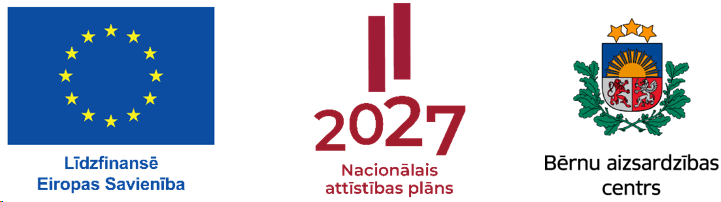 KĀRTĒJĀPROFESIONĀLĀS KOMPETENCES PILNVEIDES PROGRAMMAUN MĀCĪBU METODIKASPECIĀLO ZINĀŠANU APGUVEIBĒRNU TIESĪBU AIZSARDZĪBAS JOMĀVALSTS POLICIJAS UN PAŠVALDĪBAS POLICIJASDARBINIEKIEM(24 akadēmiskās stundas)2024SAĪSINĀJUMILIETOTO JĒDZIENU SKAIDROJUMSIEVADS	Dokumentu veido:kārtējā (24 a/h), kas sastāv no trīs 8 a/h moduļiem, profesionālās kompetences pilnveides programma un mācību metodika VP un PP darbiniekiem;pielikumi.Profesionālās kompetences pilnveides programma speciālo zināšanu apguvei bērnu tiesību aizsardzības jomā VP un PP darbiniekiem (24 a/h)Ievads programmārogramma sastāv no 3 moduļiem:[1] bērna labāko interešu principa darbība  tiesību piemērošanas praksē;[2] bērna līdzdalības principa darbība tiesību piemērošanas praksē;[3] starpinstitūciju sadarbība bērnu tiesību aizsardzības sistēmā.Katrs modulis sastāv no divām daļām. Pirmajā daļā MG tiek sniegta informācija par jaunākajām izmaiņām tiesību aktos un tiesību piemērošanas praksē, bet otrajā daļā ir trīs tematiskās praktiskās nodarbības, kas ietver apakštēmas un īsu to skaidrojumu.Paredzēts, ka MG apgūst vienu 8 a/h moduli vienu reizi katros 2 gados. Katrai programmai ir metodika, kur noteikta moduļu īstenošanas kārtība. Nepieciešamie resursi programmas realizācijai ir norādīti tās metodikā. Informācijas avoti programmas tēmu apguvei ir norādīti programmas noslēgumā, sadaļā “Izmantoto avotu saraksts”.Sekmīgai katra moduļa apguvei MG nepieciešams apmeklēt 100% no katra moduļa klātienes nodarbībām un nokārtot pārbaudes darbu. Pārbaudes darbs sastāv no 12 uzdevumiem, no kuriem 8 ir testa jautājumi (jāatzīmē atbilstošas atbildes) un 4 praktiskie uzdevumi (tiek sniegts praktiskās situācijas apraksts un piedāvāti 3 risinājumi katram no gadījumiem). Lai sekmīgi nokārtotu pārbaudes darbu MG pārstāvim ir jāsniedz 7 pareizas atbildes uz testa jautājumiem un jāatrisina atbilstoši 3 praktiskie uzdevumi. MG pārstāvis var pieļaut vienu kļūdu testa jautājumos un vienu kļūdu praktiskajos uzdevumos, izpildot sekmīgi 10 no 12 uzdevumiem. rogrammas moduļa noslēguma pārbaudījumā tiek iekļauti jautājumi, kuri saistīti ar programmas tēmām. Praktiskie uzdevumi ir saistīti ar attiecīgās MG profesionālā darba specifiku.1.modulisModuļa mērķis – sniegt speciālistiem jaunāko informāciju un pilnveidot prasmes bērna labāko interešu principa īstenošanai.Moduļa uzdevumi:[1] informēt MG  par jaunāko tiesisko regulējumu un tiesību piemērošanas praksi;[2] pilnveidot MG  iemaņas bērna labāko interešu izvērtēšanas procesā;[3] attīstīt un pilnveidot  MG iemaņas bērna uzklausīšanai un diskriminācijas novēršanai;[4] pilnveidot MG prasmes vardarbīb novēršanai pret bērnu, veicot profesionālos pienākumus.Rezultātā mērķa grupa:[1] informēta par jaunāko tiesisko regulējumu un tiesību piemērošanas praksi;[2] pilnveidojusi iemaņas bērna labāko interešu principa piemērošanai;[3] attīstījusi un pilnveidojusi iemaņas bērna viedokļa uzklausīšanai un diskriminācijas novēršanai;[4] pilnveidojusi prasmes vardarbības novēršanā.Moduļa daļas1.daļa. Jaunākais tiesiskais regulējums t.sk. saistībā ar bērna labāko interešu principa ievērošanu (2,5 a/h)Tiesiskais regulējums bērna labāko interešu principa īstenošanai praksē:izmaiņas starptautiskās, nacionālās tiesību normās;izmaiņas politikas attīstības dokumentos; jaunākās judikatūras un prakses apskats.MG sniegta informācija par galvenajiem tiesību avotiem bērna labāko interešu principa īstenošanai un skaidrotas izmaiņas tiesību aktos. Apskatīti grozījumi galvenajos Latvijai saistošajos starptautiskajos līgumos (piemēram, ANO Bērnu tiesību konvencijā) un Latvijas normatīvajos aktos (piemēram, BTAL). MG sniegta informācija par grozījumu saturu, jauno tiesību normu mērķi, grozījumu pamatojumu un ietekmi uz MG profesionālo darbību. Aplūkojot jaunākos politikas attīstības dokumentus, tiek izceltas jaunās prioritātes, to saturs, nozīme un pamatojums, prognozējamā  ietekme uz tiesiskā regulējuma izmaiņām Latvijā un MG      profesionālo darbību. Aplūkota Latvijas tiesu un kompetento institūciju, Eiropas Cilvēktiesību tiesas, Eiropas Savienības Tiesas, ANO Bērnu tiesību komitejas un citu ANO institūciju jaunākā prakse. Veidojot pārskatu par praksi, tiek sniegta informācija par jaunāko tiesu un kompetento institūciju atziņām (tēzēm), konkrēto lietu faktiskajiem un tiesiskajiem apstākļiem. Prakses maiņas gadījumā, tiek sniegta informācija arī par iepriekšējo praksi, lai uzskatāmi pamatotu jaunās prakses saturu.2.daļa. Bērna labāko interešu principa īstenošana praksē1.diskusija (1,5 a/h)Bērna labākās intereses un tiesības tikt uzklausītam un paust savu viedokli.Bērna intereses un tiesības netikt diskriminētam.Policijas lēmumi un rīcība bērna labākajās interesēs, tai skaitā gādājot par bērna tiesībām uz dzīvību, izdzīvošanu un attīstību, saskaroties ar situācijām, kas saistītas aro   vardarbību, kurās ir iesaistīts bērns vai bērni (bērns vardarbībā cietušais, vardarbības veicējs un vardarbības liecinieks);o   cilvēku tirdzniecību vai citiem noziedzīgiem nodarījumiem un to pazīmēm, tai skaitā nepieciešamību preventīvi rīkoties;o bērniem, kuriem ir likumpārkāpumu izdarīšanas riski; kuri ir izdarījuši likuma pārkāpumus; kuri ir cietuši noziedzīgos nodarījumos vai citas prettiesiskas rīcības.Jebkādā ar bērnu saistītā jautājumā (tai skaitā administratīvs, kriminālprocesos un ) bērnam ir tiesības būt uzklausītam vai nu tieši, vai ar pārstāvja starpniecību, uzklausīšana nozīmē arī bērna viedokļa ņemšanu vērā, pieņemot lēmumus. Izvērtējot bērna intereses, jārespektē bērna tiesības brīvi paust savu viedokli visos jautājumos, kas skar šo bērnu, bērna viedoklim veltot pienācīgu vērību. Saistībā ar bērna interesēm un tiesībām tikt uzklausītam jāņem vērā arī viņa nākotnes attīstība un spējas. Vērā ņemams šāds apsvērums, proti - jo vairāk bērns zina, ir pieredzējis un saprot, jo vairāk viņa vecākiem, aizbildnim vai citām par viņu tiesiski atbildīgajām personām (tai skaitā lēmumu pieņemšanas procesā) ir jāpāriet no bērna vadības un norādījumiem, pie atgādinājumiem un ieteikumiem, bet vēlāk — pie viedokļu apmaiņas vienlīdzīgās attiecībās. Bērnam nobriestot, viņa viedoklim ir arvien lielāka nozīme viņa interešu izvērtēšanā.Tiesības netikt diskriminētam neuzliek tikai pasīvu pienākumu aizliegt jebkāda veida diskrimināciju, īstenojot ANO Bērna tiesību konvencijā noteiktās tiesības, bet arī prasa, lai tiktu veikti atbilstoši preventīviem pasākumi, kuru nolūks ir nodrošināt vienlīdzīgas iespējas visiem bērniem izmantot konvencijā noteiktās tiesības. Tiek identificēti pozitīvi pasākumi, kuri tiek realizēti Latvijā un citās ES valstīs, lai īstenotu diskriminācijas aizliegumu ar aktīvām darbībām, preventīvu rīcību.Dažādi vardarbības veidi un to atpazīšana - emocionāla, fiziska vardarbība nolaidība, pamešana novārtā, bērna aprūpes pienākumu nepildīšana, seksuāla izmantošana. Kā savlaicīgi atpazīt un novērst vardarbību, lai neradītu sekas bērna tālākai attīstībai, tai skaitā: fiziskās, emocionālās, sociālās, kognitīvās un biheiviorālās sekas. Skaidrot MG, kā tas ietekmē bērna dzīves kvalitāti un bērna, kā nākotnes vecāka un personības emocionālo veselību un sociālo funkciju. Skaidrot jau minētos un citus iemeslus, kuru dēļ vardarbību nedrīkst pieļaut, bet ja tā notikusi, kā to savlaicīgi atklāt, nodrošināt nepieciešamos atbalsta pasākumus bērnam, ievērojot bērna labākās intereses uz attīstību.Policijas darbinieki savā ikdienas darbā saskaras ar sarežģītām situācijām, kurās iesaistīti bērni, un viņiem ir jāpieņem lēmumi bērnu labākajās interesēs savu profesionālo uzdevumu ietvaros. Tai skaitā (un ne tikai) saistībā ar cilvēku tirdzniecības vai citu noziedzīgu nodarījumu notikumiem vai šo nodarījumu pazīmēm. Policijas darbiniekiem jāpārzina komunikācijas un rīcības specifika ar bērniem, kuriem ir likumpārkāpumu izdarīšanas riski, kuri ir jau izdarījuši likuma pārkāpumus vai arī cietuši noziedzīgos nodarījumos vai no citām prettiesiskām rīcībām. Policijas darbiniekam ir jāpārvalda saskarsme (prasme sniegt informāciju bērnam, uzklausīt bērnu un ņemt vērā bērna viedokli) ar bērnu un arī ar viņa ģimeni, ja bērns vai bērna ģimene ir nonākusi krīzes situācijā, piemēram, ja policijas darbiniekam jāpieņem lēmums par nošķiršanu, pagaidu aizsardzīb pret vardarbību, drošības līdzekļa piemērošanu.2.diskusija (1,5 a/h)Bērna interešu izvērtēšana un noteikšana.Atsevišķu bērna interešu vērtējamo aspektu nozīme.Aspektu apsvēršana, izvērtējot bērna intereses.Bērna interešu izvērtēšana ir unikāla darbība, kas jāveic katrā konkrētajā gadījumā, ņemot vērā īpašos apstākļus, kādos atrodas katrs bērns vai bērnu grupa. Šie apstākļi ir saistīti ar attiecīgā bērna vai bērnu individuālajām iezīmēm, tai skaitā: vecumu, dzimumu, brieduma pakāpi, pieredzi, piederību kādai mazākumgrupai, fizisku, uztveres īpatnībām vai garīgās  traucējumiem, kā arī sociālo un kultūras vidi, kurā attiecīgais bērns vai bērni atrodas. Bērna interešu izvērtēšana jāsāk ar to īpašo apstākļu izvērtēšanu, kuru dēļ bērns ir ne ar ko nesalīdzināms: sākot no īpašām pazīmēm un virzoties uz vispārējām. Piemēram: bērns ir aizturētā persona, kura jau atrodas VPD uzraudzībā un, kuras labākās intereses ir veiksmīgs resocializācijas process.Saraksts ar apsveramajiem aspektiem ir sniegts BTAL 6.pantā. Tie ir sveramie aspekti, kurus ikviens lēmuma pieņēmējs, kam jānosaka bērna intereses, var iekļaut interešu izvērtējumā. Šis saraksts nav pilnīgs un aspekti nav uzskaitīti noteiktā hierarhijā. Tā kā saraksts nav pilnīgs, var apsvērt un ņemt vērā arī citus faktorus, kas ir būtiski katra konkrētā bērna situācijā vai bērnu īpašajos apstākļos. Vērā jāņem visi sarakstā iekļautie aspekti, kas jāapsver, izvērtējot katru situāciju.Bērna interešu vērtēšana un svēršana, ņemot vērā bērna viedokli, bērna identitāti, ģimenes saglabāšana un attiecību uzturēšana ar tuviniekiem, bērna drošību, aprūpi un aizsardzību, neaizsargātības stāvokli, tiesības uz veselību un izglītību un citus. Vērtējot bērna labākās intereses, jāņem vērā, ka pamata interešu izvērtēšana ir visu bērna interešu būtisko aspektu vispārēja izvērtēšana, kurā aspektu svarīgums ir atkarīgs cits no cita. Ne visi aspekti būs svarīgi visos gadījumos, un dažādos gadījumos aspektus var izmantot dažādos veidos. Aspektu saturs noteikti būs atšķirīgs atkarībā no konkrētā bērna un konkrētā gadījuma, pieņemamā lēmuma veida un konkrētajiem apstākļiem, un tāpat atšķirsies arī katra aspekta svarīgums kopējā izvērtējumā. Bērna labāko interešu apsvēršana ir veicama kontekstā ar pārējiem ANO Bērnu tiesību deklarācijā ietvertajiem principiem, jo aiz katra sveramā aspekta ir kāda no bērna tiesībām. Tas noteikts arī BTAL II nodaļā, kas ietver bērna pamattiesības, proti – cilvēktiesības.Policijas darbiniekiem ir virkne funkciju, kuru realizācijā tiek skartas bērna pamattiesības, līdz ar šo pamattiesību īstenošanu, pieņemami lēmumi. Šo funkciju ietvarā ir jāpieņem lēmumi bērna labākajās interesēs, ne tikai administratīvo pārkāpumu vai kriminālprocesā, bet arī saistībā ar BTAL tiesību normām. Piemēram, īstenojot praksē tiesību normas, kas ietvertas: BTAL IX nodaļā attiecībā uz bērna atbildību par likumpārkāpumiem un preventīvo darbu; BTAL VII nodaļā attiecībā uz bērnu dzīves vidi, tai skaitā īstenojot starpinstitucionālās sadarbības programmu "Bērna māja" un citas.3.diskusija (1,5 a/h)Prakses piemēri un to analīze, vadoties no MG pieredzes.Attīstāmā prakse un veiksmīga pieredze dažādu praktisko situāciju risināšanā.Riski un neveiksmes bērna labāko interešu principa ieviešanā praksē.Praksē iespējami gadījumi, kuros bērna labāko interešu principa īstenošana var būt īpaši komplicēta. Tie ir gadījumi, kuros nepieciešams izmantot dažādas pieejas un metodes, lai varētu pieņemt lēmumu bērna labākajās interesēs. Atsevišķos gadījumos var rasties šķietamība, ka notikusi bērna labāko interešu aspektu sadursme. Piemēram, no vienas puses ir nepieciešamība saglabāt ģimenes vidi, bet no otras nepieciešamība aizsargāt bērnu no vardarbības. Šādās situācijās aspekti jāapsver, tos savstarpēji salīdzinot, lai rastu risinājumu, kas primāri pasargā bērna tiesības uz dzīvību un veselību. Sverot bērna labāko interešu aspektus, jāņem vērā bērna vecums un brieduma pakāpe. Nosakot bērna brieduma pakāpi, jānovērtē šī bērna fiziskā, emocionālā, kognitīvā un sociālā attīstība. Interešu izvērtējumā jāņem vērā bērna spējas, kas attīstīsies nākotnē. Tāpēc lēmumu pieņēmējiem, iespēju robežās, būtu jāvairās no neatgriezenisku lēmumu pieņemšanas attiecībā uz bērna nākotni, tā vietā rodot iespēju pieņemt lēmumus, kurus, mainoties apstākļiem, ir iespējams pārskatīt. Lai to veiktu, nepieciešams ne tikai izvērtēt fiziskās, emocionālās, izglītības un citas vajadzības lēmuma pieņemšanas brīdī, bet arī izskatīt iespējamos bērna attīstības scenārijus un veikt to analīzi gan īstermiņā, gan ilgtermiņā. Reizēm pamatots un bērna labākajām interesēm atbilstošs lēmums īstermiņā var likties pietiekami labs, taču ilgtermiņā izrādīties bērnam kaitējošs. 2.modulisModuļa mērķis - sniegt speciālistiem jaunāko informāciju un pilnveidot prasmes bērna līdzdalības principa īstenošanai.Moduļa uzdevumi:[1] informēt MG  par jaunāko tiesisko regulējumu un tiesību piemērošanas praksi;[2] pilnveidot MG  iemaņas bērna līdzdalības izvērtēšanas un ieviešanas procesā;[3] attīstīt un pilnveidot  MG iemaņas bērnu līdzdalības veicināšanai dažādos vecumposmos un situācijās;[4] pilnveidot MG prasmes saskarsmes veidošanai līdzdalības procesa nodrošināšanā. Rezultātā MG:[1] sniegta informācija par jaunāko tiesisko regulējumu un tiesību piemērošanas praksi;[2] pilnveidojusi iemaņas bērna līdzdalības principa piemērošanai;[3] pilnveidojusi iemaņas bērna bērnu līdzdalības veicināšanai dažādos vecumposmos un situācijās;[4] pilnveidojusi prasmes saskarsmes veidošanai līdzdalības procesa nodrošināšanā.Moduļa daļas1.daļa. Jaunākais tiesiskais regulējums t.sk. saistībā ar Bērna līdzdalības principa ievērošanu(2,5 a/h)Tiesiskais regulējums bērna līdzdalības principa īstenošanai praksē:izmaiņas starptautisko un nacionālo tiesību normās;izmaiņas politikas attīstības dokumentos; jaunākās judikatūras un prakses apskats.MG sniegta informācija par galvenie tiesību avotiem bērna līdzdalības principa īstenošanai un skaidrotas izmaiņas tiesību aktos. Apskatīti grozījumi galvenajos Latvijai saistošajos starptautiskajos līgumos (piemēram, ANO Bērnu tiesību konvencijā) un Latvijas normatīvajos aktos (piemēram, BTAL). MG sniegta informācija par grozījumu saturu, jauno tiesību normu mērķi, grozījumu pamatojumu un ietekmi uz MG profesionālo darbību. Aplūkojot jaunākos politikas attīstības dokumentus, tiek izceltas jaunās prioritātes, to saturs, nozīme un pamatojums, prognozējamā  ietekme uz tiesiskā regulējuma izmaiņām Latvijā un MG      profesionālo darbību. Aplūkota Latvijas tiesu un kompetento institūciju, Eiropas Cilvēktiesību tiesas, Eiropas Savienības Tiesas, ANO Bērnu tiesību komitejas un citu ANO institūciju jaunākā prakse. Veidojot pārskatu par praksi, tiek sniegta informācija par jaunāko tiesu un kompetento institūciju atziņām (tēzēm), konkrēto lietu faktiskajiem un tiesiskajiem apstākļiem. Prakses maiņas gadījumā, tiek sniegta informācija arī par iepriekšējo praksi, lai uzskatāmi pamatotu jaunās prakses saturu.     2.daļa. Bērna līdzdalības principa īstenošana praksē.1.diskusija (1,5 a/h)Bērna spēja formulēt viedokli.Bērna tiesība brīvi paust viedokli.Jautājumi, kuri bērnu skar vai var skart.Bērna vecums un briedums.Speciālista loma, veidojot saskarsmi ar bērnu un viņa ģimeni, veicinot bērna līdzdalību.Bērnam, kurš ir spējīgs formulēt savu viedokli, ir tiesības būt uzklausītam. Šāds formulējums nav ierobežojums, bet gan pienākums izvērtēt bērna spējas pēc iespējas plašāk formulēt patstāvīgu viedokli. Tātad nedrīkst vispārināti pieņemt, ka bērns nespēj paust savu viedokli. Tieši pretēji, ir jāvadās no apsvēruma, ka bērns spēj formulēt savu viedokli, un jāatzīst, ka bērnam ir tiesības paust šo viedokli. Bērnam nav pienākuma vispirms pierādīt savas spējas paust viedokli, jo pastāv prezumpcija, ka bērns spēj paust viedokli atbilstoši savam vecumam un briedumam. Tādējādi tiek prezumēts, ka bērns spēj formulēt savu viedokli jau agrā vecumā, pat tad, ja nespēj to formulēt mutvārdos. Tāpēc komunikācijā ar bērniem agrīnā vecumā ir lietojamas saziņas neverbālās formas, tostarp rotaļāšanās, ķermeņa valoda, sejas izteiksme, kā arī zīmēšana un gleznošana, kas ļoti maziem bērniem palīdz parādīt to, ka viņi saprot, kā veic izvēli un kam tieši dod priekšroku. Brīva viedokļa paušana nozīmē to, ka bērns, neviena nepiespiests, var paust savu viedokli un izvēlēties izmantot savas tiesības tikt uzklausītam vai arī nē. Brīva viedokļa paušana nozīmē arī to, ka ar bērnu nedrīkst manipulēt un viņu nedrīkst ietekmēt vai izdarīt uz viņu spiedienu, lai iegūtu informāciju. Tāpēc apstākļiem (gan fiziskiem, gan emocionāliem), kuros bērns pauž savu viedokli ir jābūt tādiem, kuros bērns jūtas drošībā un pasargāts.Bērnam ir jārada apstākļi un iespējas, kuros viņš var paust savu viedokli un tikt uzklausīts visos jautājumos, kas viņu skar, ne tikai tad, kad tiek pieņemts konkrēts, nepastarpināts lēmums attiecībā uz pašu bērnu, viņa tiesībām vai pienākumiem. Tas norāda uz otru šo tiesību priekšnoteikumu, proti, bērns ir jāuzklausa, ja izskatāmais jautājums viņu jebkādā veidā skar.Bērna viedoklim ir jāpievērš pienācīga uzmanība atbilstoši bērna vecumam un brieduma pakāpei. Šī klauzula attiecas uz bērna spējām, kas ir jānovērtē, lai viņa viedoklim varētu pievērst pienācīgu uzmanību vai viņu varētu informēt par to, kā viņa viedoklis ir ietekmējis procesa rezultātu. Nav pietiekami tikai ar bērna uzklausīšanu, proti - bērna viedoklis ir nopietni jāņem vērā, ja bērns ir spējīgs formulēt savu viedokli.Policijas speciālisti ir tie, kas nodrošina, lai bērna tiesības paust viedokli tiktu īstenotas praksē, tai skaitā administratīvo pārkāpumu procesā; kriminālprocesā, pirmstiesas un tiesas procesā, sodu izpildes, audzinoša rakstura piespiedu līdzekļu piemērošanas un izpildes,  un jebkurā citā procesā, kurā bērns nonācis konfliktā ar likumu vai cietis no citu personu prettiesiskas darbības vai kļuvis par šādu darbību liecinieku. Speciālistiem bērns jāuzklausa pieņemot jebkuru lēmumu šajos procesos. Speciālistu diskusijās nepieciešams apmainīties ar pieredzi un attīstāmo praksi, piemērojot policijas darbā diskriminācijas aizliegumu, par bērna viedokļa uzklausīšanu un vērā ņemšanas formām, par bērnu kā īpaši aizsargājamu cietušo (kontekstā ar Kriminālprocesa likuma  96.1 pantu) un vecāku atbildību par bērna tiesību nodrošināšanu.2.diskusija (1,5 a/h)Pasākumi, kas jāveic, lai ievērotu bērna tiesības tikt uzklausītam (uzklausīšana, spēju novērtēšana, cik lielā mērā bērna viedoklis ir bijis ņemts vērā) speciālista profesionālajā darbībā.Bērna līdzdalības līmeņa un formu saskaņošana. Līdzdalību veicinošie faktori un to praktiskās piemērošanas veicināšana.Lai nodrošinātu bērnu līdzdalību un tiesības būt uzklausītam, tiek pieņemts, ka šī tiesība bez ierobežojuma attiecas uz visa veida ar bērnu saistītiem lēmumiem, piemēram – par adopciju par bērniem, kuri nonākuši konfliktā ar likumu vai kuriem piemērotas krimināltiesiskas, administratīvas vai cita veida sankcijas, par bērniem, kuri ir fiziskas vai psiholoģiskas vardarbības, seksuālas izmantošanas vai cita nozieguma upuri. Gan tiesvedība, gan administratīvais process var ietvert alternatīvus strīdu izšķiršanas mehānismus, jo īpaši mediāciju, izlīgumu ar starpnieku kriminālprocesā, vai jebkuras citas atjaunojošās justīcijas (angļu val. – restorative justice) metodes. Speciālistiem savos lēmumos, neatkarīgi no to formas vai pieņemšanas procesa, ir jānorāda: kā bērns tika uzklausīts, cik lielā mērā ir ņemts vērā bērna viedoklis un kā šī lēmuma rezultāts ietekmēs bērnu. Īpaša uzmanība jāpievērš tādiem aspektiem kā informācijas sniegšana bērnam piemērotā veidā, jo vadoties no tās, bērns veidos savu viedokli un paudīs to, kā arī telpu iekārtojumam vai speciālistu apģērbam.Ja bērns vēlas paust savu viedokli, tad viņam ir jāizskaidro, kādā tieši veidā tas ir iespējams: tieši vai ar starpnieka palīdzību. Ja bērns tiek uzklausīts ar starpnieka palīdzību, jāseko tam, lai bērna viedoklis būtu precīzi atainots lēmuma pieņēmējam, vienlaikus apzinoties, ka starpnieks rīkojas tikai un vienīgi bērna interesēs, nevis kādas iestādes vai personas. Atbilstoši organizēts bērna līdzdalības process: bērna informēšana, uzklausīšana, atgriezeniskās saites sniegšana bērnam, veicina kvalitatīvu un motivētu lēmumu pieņemšanu. Lai to īstenotu iesaistītajiem speciālistiem, savstarpēji sadarbojoties, ir  jāveic pasākumi, lai ievērotu bērna tiesības būt uzklausītam: sagatavošanās; bērna spēju novērtēšana; uzklausīšana; atgriezeniskā saite. Lai aktivizētu bērnu līdzdalību veicinošos faktorus, dažādu nozaru profesionāļiem ir jāapzinās kvalitatīvu lēmumu pieņemšanas priekšrocības bērna tiesību nodrošināšanā, tai skaitā vadot kriminālsodu izpildes procesu un citu sankciju īstenošanu nepilngadīgām personām, ar mērķi nodrošināt resocializācijas procesu, novērst recidīvu, kā arī īstenot likumpārkāpumu prevencijas pasākumus atbilstoši to mērķiem.3.diskusija (1,5 a/h)Bērna līdzdalības nozīme.Bērna līdzdalības iespējas atkarībā no bērna vecuma, brieduma un veselības stāvokļa.Riska faktori, līdzdalības šķēršļi un izaicinājumi bērna līdzdalības praksē.Prakses piemēri un to analīze: attīstāmā prakse bērna līdzdalības īstenošanā.Kopš ANO Bērnu tiesību konvencijas ratifikācijas, nodrošināt bērnu līdzdalību lēmumu pieņemšanā ir katra speciālista profesionālais pienākums, tai skaitā, lai nodrošinātu bērna interesēm atbilstošu lēmumu pieņemšanu gan valsts un pašvaldību līmenī, gan tiesas procesos, gan dažādu tiesas nolēmumu izpildē. Jāņem vērā, ka bērna tiesības tikt uzklausītam un līdzdarboties lēmumu pieņemšanā, ir cieši saistītas ar bērna labāko interešu principa īstenošanu, kas nodrošina bērnam kā tiesību subjektam pamata tiesības. Bērnu līdzdalības princips ir saistīts arī ar citiem nozīmīgiem bērnu tiesību aizsardzības principiem un to praktisko ieviešanu, proti, tiesības netikt diskriminētam, tiesības uz dzīvību, izdzīvošanu un attīstību, primāro apsvērumu - bērna interesēm, tiesībām uz vārda brīvību, tiesībām uz informāciju un citām.Bērna līdzdalības nodrošināšanā var rasties dažādi šķēršļi un izaicinājumi, piemēram, zināšanu un prasmju trūkums. Proti, speciālisti ir jāsagatavo, viņiem ir jāizkopj prasmes, lai viņi varētu efektīvi sekmēt bērnu līdzdalību. Piemēram, prasme klausīties bērnos, sadarboties ar bērniem un efektīvi iesaistīt viņus, ņemot vērā viņu attīstības pakāpi. Riskus līdzdalības praksē rada attīstāmās prakses nepārzināšana, slikta procesu pārskatāmība, brīvprātības principa neievērošana, cieņas trūkums attiecībā uz bērna viedokli. Tā arī neizpratne par kādiem tieši jautājumiem ir jāizzina bērna viedoklis (jautājumiem, par kuriem bērnam ir tiesības paust savu viedokli, ir jābūt būtiskiem viņu dzīvē), bērniem draudzīgas vides un metožu trūkums, drošu un atbilstošu apstākļu nodrošināšana, jo atsevišķos gadījumos sava viedokļa paušana var būt riskanta. Pieaugušie ir atbildīgi par bērniem, ar kuriem viņi strādā, un tāpēc viņiem ir jāveic visi piesardzības pasākumi, lai pēc iespējas samazinātu risku, ka bērni savas līdzdalības dēļ saskaras ar vardarbību, tiek izmantoti vai piedzīvo citas negatīvas sekas. Tāpēc nepieciešama prasme nodrošināt atgriezenisko saiti, proti, ikvienā izpētes vai konsultatīvajā procesā bērni ir jāinformē par to, kā viņu viedoklis ir bijis interpretēts un izmantots.Lai prakse būtu efektīva un sasniegtu tai noteiktos mērķus, nepieciešama regulāra informācijas apmaiņa starp iesaistītajiem speciālistiem, kuri strādā ar līdzdalības principa piemērošanu dažādās ar bērna tiesībām saistītās praktiskās situācijās un, analizējot praksi, identificētu metodes, kuras ir attīstāmas tālāk.Policijas darbs ar bērniem organizējams saskaņā ar bērniem draudzīgas justīcijas principiem (angļu val. - child friendly justice). Proti, policijai jārespektē visu bērnu personiskās tiesības un cieņa un jāņem vērā viņu neaizsargātība, kā arī jāņem vērā viņu vecums un briedums, kā arī to personu īpašās vajadzības, kurām var būt fiziskās vai garīgās attīstības traucējumi vai saskarsmes grūtības. Ikreiz, kad bērnu aiztur policija, bērns ir jāinformē tādā veidā un valodā, kas atbilst viņa vecumam un izpratnes līmenim par aizturēšanas iemeslu. Lai gan bērniem draudzīga justīcija ir latviešu valodā tulkota kā «bērniem piemērota tiesu sistēma» jāņem vērā, ka tās darbības joma ir plašāka nekā faktiskā tiesu sistēma un tiesas procesi. Tā ir paredzēta visiem profesionāļiem, tai skaitā policijas speciālistiem, kas strādā tiesību piemērošanas sfērā. Tādas nozares kā policija, probācijas, audzināšanas iestādes nepilngadīgajiem, sociālie, veselības dienesti ir arī atbildīgi par to, lai tiesību piemērošanas sistēma un tās metodes būtu bērniem draudzīgas un atbilstu Eiropas Padomes Ministru komitejas Vadlīnijās par bērniem draudzīgu justīciju noteiktajam.3.modulisModuļa mērķis – sniegt speciālistiem jaunāko informāciju un pilnveidot prasmes starpinstitucionālās sadarbības veicināšanā.Moduļa uzdevumi:[1] informēt MG  par jaunāko tiesisko regulējumu un tiesību piemērošanas praksi;[2] pilnveidot MG  iemaņas starpinstitūciju sadarbībā;[3] attīstīt un pilnveidot  MG iemaņas starpinstitūciju sadarbības veidošanā dažādās situācijās;[4] pilnveidot MG prasmes iniciēt un vadīt, kā arī pilnvērtīgi piedalīties citu speciālistu iniciētajās un vadītajās starpinstitūciju sanāksmēs.Rezultātā MG:[1] sniegta informācija par jaunāko tiesisko regulējumu un tiesību piemērošanas praksi;[2] pilnveidojusi iemaņas starpinstitūciju sadarbībā;[3] attīstījusi un pilnveidojusi iemaņas starpinstitūciju sadarbības veidošanā dažādās situācijās;[4] pilnveidojusi prasmes iniciēt un vadīt, kā arī pilnvērtīgi piedalīties citu speciālistu iniciētajās un vadītajās starpinstitūciju sanāksmēs.Moduļa daļas1.daļa. Jaunākais tiesiskais regulējums t.sk saistībā ar  starpinstitūciju sadarbību bērnu tiesību aizsardzības jomā (2,5 a/h)Tiesiskais regulējums starpinstitūciju sadarbības īstenošanai praksē:izmaiņas starptautiskās, nacionālās tiesību normās;izmaiņas politikas attīstības dokumentos; jaunākās judikatūras un prakses apskats.MG sniegta informācija par galvenie tiesību avotiem bērna līdzdalības principa īstenošanai un skaidrotas izmaiņas tiesību aktos. Apskatīti grozījumi galvenajos Latvijai saistošajos starptautiskajos līgumos (piemēram, ANO Bērnu tiesību konvencijā) un Latvijas normatīvajos aktos (piemēram, BTAL). MG sniegta informācija par grozījumu saturu, jauno tiesību normu mērķi, grozījumu pamatojumu un ietekmi uz MG profesionālo darbību. Aplūkojot jaunākos politikas attīstības dokumentus, tiek izceltas jaunās prioritātes, to saturs, nozīme un pamatojums, prognozējamā  ietekme uz tiesiskā regulējuma izmaiņām Latvijā un MG      profesionālo darbību. Aplūkota Latvijas tiesu un kompetento institūciju, Eiropas Cilvēktiesību tiesas, Eiropas Savienības Tiesas, ANO Bērnu tiesību komitejas un citu ANO institūciju jaunākā prakse. Veidojot pārskatu par praksi, tiek sniegta informācija par jaunāko tiesu un kompetento institūciju atziņām (tēzēm), konkrēto lietu faktiskajiem un tiesiskajiem apstākļiem. Prakses maiņas gadījumā, tiek sniegta informācija arī par iepriekšējo praksi, lai uzskatāmi pamatotu jaunās prakses saturu.Sadarbība starp institūcijām bērnu tiesību aizsardzībā Latvijā attīstās un šobrīd (uz šīs programmas izstrādes brīdi) identificētas trīs starpinstitūciju sadarbības formas (zemāk tekstā) un to tiesiskie risinājumi, kuras tiek piemērotas strādājot ar bērniem un bērnu labā, kuri atrodas dažādos tiesiskos statusos.Līdz 2017.gada 12.septembrim šo procesu principa līmenī atspoguļoja tikai BTAL 6.panta trešā daļa, nosakot, ka bērna tiesību aizsardzība īstenojama, sadarbojoties ar ģimeni, valsts un pašvaldību institūcijām, sabiedriskajām organizācijām un citām fiziskajām un juridiskajām personām. 2017.gada 28.martā 6.panta trešā daļa tika papildināta ar nosacījumu, ka kārtību, kādā īstenojama institūciju sadarbība bērnu tiesību aizsardzība, nosaka Ministru kabinets. Pamatojoties uz šo deleģējumu tika izstrādāti 2017.gada 12.septembra Ministru kabineta noteikumi Nr.545 “Noteikumi par institūciju sadarbību bērnu tiesību aizsardzībā”, kuri noteica valsts un pašvaldību institūciju un nevalstisko organizāciju sadarbības organizēšanu un kārtību, kādā īstenojama bērnu tiesību aizsardzība. Faktiski ar noteikumu spēkā stāšanos pašvaldībās tika izveidotas sadarbības grupas bērnu tiesību aizsardzībai, kuras darbojās vienā novadā vai republikas pilsētā, bet tika dota iespēja izveidot vairākas sadarbības grupas vienā pašvaldības teritorijā vai vairākas pašvaldības varēja izveidot vienu kopīgu sadarbības grupu. Pēc novadu reformas pašvaldību skaits kļuva mazāks, bet pašvaldības lielākas, tāpēc iespēja veidot vienu sadarbības grupu vairākām pašvaldībām vairs nebija aktuāla. Toties tika izmantota iespēja izveidot vairākas sadarbības grupas vienā pašvaldības teritorijā, ņemot vērā sadarbības grupu uzdevumus, kuri faktiski sagrupējās pēc darba specifikas, proti – individuālo gadījumu izskatīšana, un to uzdevumu veikšana kam ir preventīvs, informatīvs vai uz attīstību vērsts mērķis.2017.gada 13.oktobrī tika veikti grozījumi Valsts probācijas dienesta likumā, kas paredzēja sadarbību starp institūcijām VPD funkciju īstenošanai, proti: tika izveidots jauns VPD konsultatīvo padomju modelis, lai sekmētu institūciju optimālu sadarbību vienotas politikas īstenošanā probācijas jomā un noteikta starpinstitūciju sadarbības organizēšana sadarbības sanāksmju formā (Valsts probācijas dienesta likuma 21.1 pants), lai mazinātu probācijas klientu atkārtotu noziedzīgu nodarījumu izdarīšanas risku. Attiecīgi jaunā metode paredzēta piemērošanai arī darbā ar probācijas klientiem, kuri nav sasnieguši pilngadību.2023.gada 20.aprīlī tika pieņemti grozījumi BTAL, ietverot virkni jaunu tiesību normu, ar kurām ieviesta starpinstitucionālās sadarbības programma "Bērna māja", lai sniegtu atbalstu vardarbībā cietušiem bērniem un viņu nevardarbīgajiem tuviniekiem, kā arī lai nodrošinātu iespēju veikt kriminālprocesuālās darbības saskaņā ar bērna tiesību principiem. Tādējādi sadarbība starp institūcijām un dažādu nozaru speciālistiem tika tiesiskā formā papildināta ar jaunu praktiskās piemērošanas formu.Valsts un pašvaldības policijas speciālistiem ir būtiski pārzināt starpinstitūciju sadarbību, ņemot vērā policijas darbinieku nozīmīgo lomu likumpārkāpumu prevencijā, tostarp vardarbības pret bērniem novēršanā. Minētā dēļ, starpinstitūciju sadarbības jomā tiesību akti paredz policijas līdzdalību gan pašvaldību sadarbības grupās, gan VPD organizētajās starpinstitūciju sadarbības sanāksmēs. 2.daļa. Starpinstitūciju sadarbības praktiskie aspekti1.diskusija (1,5 a/h)Institūciju kompetences robežas starpinstitūciju sadarbībā.Starpinstitūciju sadarbība vairāku līmeņu sadarbības grupās un darba organizācijas aspekti.Saistība starp lietas vadību vienas iestādes kompetences ietvarā un sadarbību starp dažādām iestādēm.Sadarbības grupa darbojas kā konsultatīva koleģiāla platforma, kas izveidota nolūkā sekmēt efektīvu institūciju savstarpēju sadarbību bērnu tiesību aizsardzībā, kā arī darbu ar bērnu un ģimeni katra iesaistītā institūcija veic un lēmumus pieņem atbilstīgi savai kompetencei. Sadarbības grupu galvenais uzdevums ir nodrošināt platformu, kuras ietvaros starp iesaistītajām institūcijām notiek regulāra informācijas apmaiņa gan par sadarbību, gan par individuālajiem un aktuāliem gadījumiem. 2017.gada 12.septembra Ministru kabineta noteikumi Nr.545 “Noteikumi par institūciju sadarbību bērnu tiesību aizsardzībā” (turpmāk – noteikumi) nosaka, ka katrs sadarbības grupas dalībnieks  sadarbības grupā darbojas atbilstīgi savai kompetencei. Tas nozīmē, ka, piemēram, policijas darbinieks pieņem lēmumus saskaņā ar tiesību normām, kas noteic viņa uzdevumus kā policijas darbiniekam, līdzīgi rīkojas IeVP un VPD speciālisti un citi.Noteikumos definēti sadarbības grupas uzdevumi, kuri faktiski ietver divu veidu uzdevumus, proti: a) individuālu gadījumu izskatīšanu saistībā ar iespējamiem bērna tiesību pārkāpumiem un b) jautājumus, kas saistīti ar bērnu tiesību attīstību, tai skaitā – situācijas analīzi bērnu tiesību aizsardzības jomā, sniedz pašvaldībai priekšlikumus novada vai republikas pilsētas bērnu tiesību aizsardzības programmas izstrādei; priekšlikumu izstrādi normatīvo aktu pilnveidei un sadarbības uzlabošanai bērnu tiesību aizsardzības jomā kopumā; kā arī sabiedrības informēšanu par bērnu tiesību jomas aktualitātēm. Ņemot vērā šos uzdevumus, virknē pašvaldību ir izveidotas divu līmeņu sadarbības grupas, kur starpinstitūciju sadarbības grupa strādā ar uzdevumiem, kas minēti augstāk punktā b., bet individuālos adījumus risina sadarbības grupa, kuras ietvarā sadarbojas dažādu nozaru speciālisti, kuri savus pienākumus veic konkrētās pašvaldības teritorijā. Ja sadarbības grupas dalībnieks, veicot savus profesionālos pienākumus, konstatē bērna tiesību pārkāpumus, kuru risināšanā nepieciešama vairāku iestāžu sadarbība, viņš var rosināt šī jautājuma izskatīšanu sadarbības grupā, tai skaitā rosināt organizēt sadarbības grupas sēdi iestādē, kurā veic savus profesionālos pienākumus.Eiropas Padomes Ministru komitejas Vadlīnijas par bērniem draudzīgu justīciju (16.-18.punkts) noteic: lai realizētu bērna tiesības uz privāto un ģimenes dzīvi, jābūt ciešai sadarbībai starp dažādu jomu speciālistiem ar mērķi panākt vienotu izpratni par bērna situāciju kopumā, tostarp par viņa juridisko, psiholoģisko, sociālo, emocionālo, fizisko un kognitīvā situāciju. Speciālistiem (piemēram, juristiem, psihologiem, ārstiem, policijai, imigrācijas dienestiem, sociālajiem darbiniekiem un mediatoriem vai starpniekiem izlīgumos kriminālprocesā), kuri strādā ar bērniem vai bērnu labā, būtu jāizveido vienota un multidisciplināra pieeja īstenojot pasākumus un pieņemot lēmumus, kas skar vai var skart bērnu intereses.Valsts un pašvaldības policijai bērnu tiesību aizsardzībā ir ļoti plašs uzdevumu spektrs, jo sevišķi prevencijas jomā. Tieši preventīvo funkciju veikšanas kvalitāte ir saistīta ar nepieciešamību sadarboties starp dažādām institūcijām: sociālo dienestu, bāriņties, VPD un citām. Minētā dēļ policijas speciālistiem labi jāpārvalda un jāprot izmantot iespējas, ko sniedz pašvaldību starpinstitūciju sadarbības grupas.2.diskusija (1,5 a/h)Starpinstitūciju sadarbības grupas darba organizācijas aspekti pašvaldībā (nolikums, vadība, dalība, iestāžu iesaiste).Starpinstitūciju sadarbības grupas norises plānošana, iespējamie darbības veidi, speciālistu pieredze.Atsevišķu speciālistu loma un nozīme starpinstitūciju sadarbības grupā.Atbalsts speciālistiem starpinstitūciju sadarbībā.Starpinstitucionālās sadarbības formas, dalībnieki, mērķi un līderi.Starpinstitucionālajai sadarbībai svarīga dokumentācija, vienošanās par saskaņotu un koordinētu sadarbību, vienošanās īstenotāji un kontroles mehānismi.Sadarbības grupu darba organizāciju attiecīgās pašvaldības teritorijā noteic ar pašvaldības domes izstrādātu . Šajā nolikumā noteic sadarbības grupas vai grupu sasaukšanas kārtību, darba organizāciju, atbildības jomas, ētiku, konfidencialitāti, datu aizsardzību un citus jautājumus. Tai skaitā tiek ietverts regulējums par savstarpējo sadarbību starp vienas pašvaldības teritorijā izveidotajām vairākām sadarbības grupām un dažādu pašvaldību izveidotajām sadarbības grupām.Sadarbības grupas darba organizācijas metodes, formas un noteikumi tiek ietverti nolikumā. Lai sadarbības grupa darbotos veiksmīgi un sasniegtu tai noteiktos mērķus, nepieciešams, lai visiem procesā iesaistītajiem speciālistiem būtu saprotama darba plānošana un norise. Tāpēc nolikumā nepieciešams atrunāt jautājumus, kas noteic sēžu sasaukšanas kārtību, termiņus, sadarbības grupas lemttiesīgo sastāvu. Ja lēmumi tiek pieņemti balsojot, nolikumā ir būtiski noteikt balsošanas kārtību vai citu kārtību, kādā lēmumi tiek pieņemti. Ja sadarbības grupai ir dažādu profesiju pārstāvju apakšgrupas izglītības vai citās pašvaldības iestādēs, tad nolikumā var noteikt sadarbības kārtību arī ar šīm apakšgrupām. Sadarbības grupa darbojas saskaņā ar noteikumiem un nolikumu, papildus tam, sadarbības grupai ir sava dokumentācija, tai skaitā un ne tikai – sanāksmju protokoli; dokumenti, kas saistīti ar sadarbības grupas vadītāja, vietnieka un sekretāra pienākumu izpildi; kārtējās sanāksmes dokumentācija un informācija par individuālo gadījumu; informācija par situāciju bērnu tiesību aizsardzības jomā konkrētā pašvaldības teritorijā; dažādi priekšlikumi tiesību aktu pilnveidei un citi.Sadarbības grupā ietvert speciālist var variēt, attiecībā no sadarbības grupu organizācijas formas konkrētā pašvaldībā. Noteikumi nosaka, kuru institūciju pārstāvji iekļaujami sadarbības grupas sastāvā un kādi ir pieaicināmi pēc sadarbības grupas locekļu iniciatīvas. Lēmums par speciālista pieaicināšanu ir atkarīgs no daudziem faktoriem, tai skaitā sadarbības grupā risināmā jautājuma specifikas.Ja tiek izskatīts jautājums, kas skar nepilngadīgo personu, kura ir policijas redzes lokā, vai nepieciešamais risinājums ir saistīts ar kādu no VP vai pašvaldības policijas darbībām jomām, sadarbības grupa sniedz iespējas veidot efektīvu profesionālo komunikāciju kontekstā ar preventīvo rīcību, ko noteic BTAL IX nodaļa. Sadarbības grupas darba organizācijā būtiska nozīme ir sadarbības grupas vadītājam un viņa spējām efektīvi izmantot sadarbības grupas platformu bērnu tiesību aizsardzības mērķu sasniegšanai, gan organizējot individuālo gadījumu izskatīšanu un vadību, gan īstenojot uzdevumus, kuriem ir nozīme bērnu tiesību aizsardzības programmas izstrādei un ieviešanai. Ja starpinstitūciju sadarbība ir veiksmīgi organizēta, tad tās dalībniekiem ir pieejams papildus atbalsts dažāda veida profesionālajās situācijās. Policijas darbinieka loma sadarbības grupās ir ļoti būtiska, tieši šī iemesla dēļ 2017.gada 12.septembra Ministru kabineta noteikumu Nr.545 “Par institūciju sadarbību bērnu tiesību aizsardzībā” 5.1.punktā policijas pārstāvis ir iekļauts sadarbības grupas sastāvā, nevis attiecināts uz noteikumu 6.punktu, kas noteic pieaicināmos pārstāvjus atkarībā no sadarbības grupu iniciatīvas.3.diskusija (1,5 a/h)Speciālists kā starpinstitucionālās sadarbības sanāksmes iniciators.Atbildība par konfidencialitātes ievērošanu individuālā gadījuma koleģiālā risināšanā.Riska faktori un izaicinājumi starpinstitucionālajā sadarbībā.Prakses piemēri un to analīze.Attīstāmā prakse starpinstitucionālajā sadarbībā.Ja sadarbības grupas pārstāvim ir informācija par iespējamiem bērna tiesību pārkāpumiem, ja ir nepieciešama ātra rīcība un vairāku institūciju sadarbība, kā arī ja radušos situāciju nav iespējams atrisināt vienas institūcijas ietvaros vai nav to izdevies atrisināt ilgstošā laikposmā sadarbības grupas pārstāvis ierosina jautājumu par attiecīgā gadījuma izskatīšanu sadarbības grupas sanāksmē. Valsts vai pašvaldības policijas pārstāvis, būdams sadarbības grupas dalībnieks, ir tiesīgs rosināt sadarbības grupas sanāksmi. Turklāt jāņem vērā, ka sadarbības grupas sanāksmi var rosināt ne tikai par individuāliem gadījumiem, bet arī tad, ja nepieciešama kompleksa un saskaņota rīcība saistībā ar kādu preventīvo pasākumu vai nepieciešamo reakciju uz nākotnē iespējamiem likuma pārkāpumiem konkrētās pašvaldības teritorijā.Konfidencialitātes un datu aizsardzības jautājumus, cik tālu tam ir specifisks raksturs saistībā ar sadarbības grupas uzdevumiem, atrunā sadarbības grupas nolikumā, ar kuru tiek iepazīstināti uzsākot darbību visi sadarbības grupas dalībnieki. Vispārējos jautājumos sadarbības grupas dalībniekiem saistoši tiesību akti, kuri noteic datu aizsardzību valstī kopumā. Sadarbībā starp institūcijām var būt virkne riska faktoru, tai skaitā neatbilstošs nolikums, vāja darba organizācija, vāji motivēti sadarbības partneri, augstas sarežģītības pakāpes risināmie gadījumi. Viens no veidiem, kā mazināt riska faktorus, ir regulāri analizēt savas sadarbības grupas darbu, identificēt izaicinājumus un vadīt riskus. Dažādu novadu sadarbības grupām būtiski apmainīties ar attīstāmo praksi. Attīstāmā prakse starpinstitūciju sadarbībā ir atspoguļota virknē pētījumu, kas veikti ES valstīs; vairāki pētījumi, kuros identificēta attīstāmā prakse, veikti Latvijā (ietverti izmantojamo avotu sarakstā pie šīs programmas).Izmantoto avotu sarakstsGrāmatas, periodika un pētījumiBerlande G. Nolēmumu izpildīšana lietās, kas izriet no saskarsmes tiesībām. Jurista Vārds, 16.06.2020., Nr. 24/25 (1134/1135), 43.-48.lpp.Blūmiņa L. Rīkojums par bērna atgriešanu – starptautisks instruments vecāku tiesību un bērnu interešu īstenošanai. Jurista Vārds, 16.06.2020., Nr. 24/25 (1134/1135), 20.-24.lpp.Celmiņa I., Daugule D. Saskarsmes tiesību īstenošanas problemātika. Jurista Vārds, 19.11.2019., Nr. 46 (1104), 10.-24.lpp.Ceļmale L. Bērna labāko interešu princips un tā piemērošana praksē. Jurista Vārds, 06.06.2017., Nr. 24 (978), 20.-23.lpp.Daugule D. Bērna labākās intereses. Jurista Vārds, 08.06.2021., Nr. 23 (1185), 12.-13.lpp.Henzele L. Par bērna viedokli saskarsmes tiesību īstenošanā. Jurista Vārds, 16.06.2020., Nr. 24/25 (1134/1135), 41.-43.lpp.Jugane-Lintere B., Strakše S., Vainovskis M., Krasnogolovs A., Stepanovs J., Bahs J., Krūmiņa A. Bērnu nolaupīšanas civiltiesiskie aspekti: tiesību piemērošanas izaicinājumi. Jurista Vārds, 30.03.2021., Nr. 13 (1175), 19.-23.lpp.Jumakova A., Celmiņa I., Upena L. Latvijas valstspiederīgo bērnu interešu aizsardzības aspekti ārvalstīs. Jurista Vārds, 30.05.2023., Nr. 22 (1288), 24.-28.lpp.Jumakova A., Celmiņa I., Upena L. Latvijas valstspiederīgo bērnu interešu aizsardzības aspekti ārvalstīs. Jurista Vārds, 30.05.2023., Nr. 22 (1288), 24.-28.lpp.Kāpiņa L., Šavdina J. Bērna labāko interešu principa nodrošināšana mediācijā. Jurista Vārds, 16.06.2020., Nr. 24/25 (1134/1135), 58.-62.lpp.Krasanova A. Bērna, kas cietis no vardarbības, tiesības saņemt efektīvu un savlaicīgu juridisko palīdzību. Jurista Vārds, 06.08.2019., Nr. 31 (1089), 18.-21.lpp.Kronberga I. Bērna labāko interešu principa realizācija praksē. Jurista Vārds, 07.01.2020., Nr. 01 (1111), 52.-56.lpp.Kronberga I. Kā uzlabot bērnu tiesību aizsardzību Latvijā. Jurista Vārds, 16.06.2020., Nr. 24/25 (1134/1135), 8.-10.lpp.Kronberga I., Litvins G., Zavadskis A. Starpinstitūciju sadarbību bērnu tiesību aizsardzībā. Latvijas Tiesnešu mācību centrs, 2020.Kronberga I., Sīle S., Valters M. Bērnu emocionālais traumatisms atkārtotas ārpusģimenes aprūpes maiņas gadījumos. Latvijas Tiesnešu mācību centrs, 2020.Krūmiņa V., Zemīte K. Tiesvedību mijiedarbība bērnu tiesību aizsardzības strīdos. Jurista Vārds, 16.06.2020., Nr. 24/25 (1134/1135), 11.-15.lpp.Kucina I. Piezīmes par Latvijas tiesu lēmumiem K. Misānes civillietās par bērna atgriešanu no Latvijas uz Dienvidāfriku. Jurista Vārds, 16.06.2020., Nr. 24/25 (1134/1135), 38.-40.lpp.Kucina I., Celmiņa I., Papsujevičs M. Institūciju un sabiedrības pienākumi bērnu tiesību aizsardzībā. Jurista Vārds, 08.06.2021., Nr. 23 (1185), 15.-19.lpp.Latvijas Republikas Satversmes komentāri. VIII nodaļa. Cilvēka pamattiesības.” Latvijas Vēstnesis, 2011.Laure M. Briseles IIter regula – jauns starptautisko privāttiesību instruments ģimenes tiesību jomā. Jurista Vārds, 18.10.2022., Nr. 42 (1256), 14.-20.lpp.Levits E., Ziemele I., Leimane-Veldmeijere I., Garsvāne S., Mits M., Kamenska A., Muižnieks N., Spale A., Tāre I. Cilvēktiesības pasaulē un Latvijā. Inetas Ziemeles zinātniskā redakcijā. Otrais papildinātais izdevums. Rīga: Tiesu namu aģentūra, 2021.Peņkovska S. Bērna administratīvā atbildība. Jurista Vārds, 08.06.2021., Nr. 23 (1185), 13.-14.lpp.Smiltēna A. Parens patriae doktrīna – valsts intervence bērna labākajās interesēs. Jurista Vārds, 30.03.2021., Nr. 13 (1175), 24.-27.lpp.Vainovskis M., Medne L., Bitāne B. Pārrobežu lietas par bērnu prettiesisku pārvietošanu vai aizturēšanu: aktuālie prakses jautājumi. Jurista Vārds, 16.06.2020., Nr. 24/25 (1134/1135), 24-34.lpp.Zemīte K. Nepilngadīgās personas (bērna) viedokļa noskaidrošana. Jurista Vārds, 15.12.2020., Nr. 50 (1160), 43.-51.lpp.Zemīte K. Secinājumi pēc ECT sprieduma par vecāka saskarsmes tiesībām ar bērnu. Jurista Vārds, 30.05.2023., Nr. 22 (1288), 24.-27.lpp.Atkinson, M., Doherty, P. and Kinder, K. Multi-agency working: models, challenges and key factors for success’, Journal of Early Childhood Research, Vol. 3, Issue 1, 2007, p. 7–17.Carmel Duggan, Carmel Corrigan. A literature review of inter-agency work with particular focus on children’s services. WRC Social and Economic Consultants Ltd., 2009.Cvejić Jančić O. The Rights of the Child in a Changing World 25 Years After The UN Convention on the Rights of the Child. Springer International Publishing, 2015.Desmet E., Brems E., Vandenhole W. Children's Rights Law in the Global Human Rights Landscape Isolation, Inspiration, Integration? Taylor & Francis, 2017.Dunkel F., Grzywa-Holten J., Horsfield P. Restorative justice and mediation in penal matters. A stock-taking of legal issues, implementation strategies and outcomes in 36 European countries, Vol.2. Forum Verlag Godesberg: 2015.Earner I., Telitsyna A. The Development of Child Protection Systems in the Post-Soviet States. A Twenty Five Years Perspective. Child Maltreatment. Contemporary Issues in Research and Policy. Volume 12. Springer, 2021.Feinstein R.E., Connelly J.V., Feinstein M.S. Integrating behavioral health and primary care, Oxford University Press, 2017, p.47.-50.Kelleher P. and Kelleher C. Inter-agency work in Ireland. Unpublished report for West Tallaght CDI, 2005.Kucina I. Bērnu pārrobežu nolaupīšanas civiltiesiskie aspekti. Bērns starp vecākiem un valstīm. Rīga: Tiesu namu aģentūra, 2020, 148. lpp.Marrus E., Laufer-Ukeles P. Global Reflections on Children’s Rights and the Law 30 Years After the Convention on the Rights of the Child. Taylor & Francis, 2021.Sloth-Nielsen J., Liefaard T. The United Nations Convention on the Rights of the Child. Taking Stock After 25 Years and Looking Ahead. Brill, 2016.Stalford H., Iusmen I.The EU as a Children’s Rights Actor. Law, Policy and Structural Dimensions. Verlag Barbara Budrich, 2015.Vandenhole W., Türkelli G.Z., Lembrechts S. Children's Rights. A Commentary on the Convention on the Rights of the Child and its Protocols. Edward Elgar Publishing, 2019.Walsh J., Craig S. and McCarthy D. Local Partnerships for Social Inclusion, Dublin, Combat Poverty Agency, 1998.Vaghri, Z., Zermatten, J., Lansdown, G., Ruggiero, R. eds. Monitoring State Compliance with the UN Convention on the Rights of the Child An Analysis of Attributes. Springer, 2022.Latvijas normatīvie aktiLatvijas Republikas Satversme. Latvijas Vēstnesis, 01.07.1993., Nr. 43.Civillikums. Valdības Vēstnesis, 20.02.1937., Nr. 41.Bērnu tiesību aizsardzības likums. Latvijas Vēstnesis, 19.07.1998., Nr. 199/200.Latvijas Sodu izpildes kodekss (likumi.lv). Latvijas Padomju Sociālistiskās Republikas Augstākās Padomes un Valdības Ziņotājs, 1, 01.01.1971.Valsts probācijas dienesta likums (likumi.lv). Latvijas Vēstnesis, 183, 30.12.2003.; Latvijas Republikas Saeimas un Ministru Kabineta Ziņotājs, 2, 29.01.2004.Civilprocesa likums. Latvijas Vēstnesis, 03.11.1998., Nr. 326/330.Kriminālprocesa likums. Latvijas Vēstnesis, 11.05.2005., Nr.74.Administratīvā procesa likums. Latvijas Vēstnesis, 14.11.2001., Nr.164.Administratīvās atbildības likums. Latvijas Vēstnesis, 14.11.2018., Nr.225.Tiesu izpildītāja likums. Latvijas Vēstnesis, 13.11.2002., Nr.165.Notariāta likums. Latvijas Vēstnesis, 09.07.1993., Nr.48.Latvijas Republikas Advokatūras likums. Latvijas Republikas Saeimas un Ministru Kabineta Ziņotājs, 19.08.1993., Nr. 28.Likums “Par tiesu varu”. Latvijas Republikas Augstākās Padomes un Valdības Ziņotājs, 14.01.1993., Nr. 1/2.Prokuratūras likums. Latvijas Vēstnesis, 02.06.1994., Nr. 65.Pašvaldību likums. Latvijas Vēstnesis, 04.11.2022., Nr.215.Bāriņtiesu likums. Latvijas Vēstnesis, 07.07.2006., Nr. 107.Krimināllikums. Latvijas Vēstnesis, 08.07.1998., Nr. 199/200.Likums "Par audzinoša rakstura piespiedu līdzekļu piemērošanu bērniem". Latvijas Vēstnesis, 19.11.2002., Nr. 168.Izglītības likums. Latvijas Vēstnesis, 17.11.1998., Nr.343/344.Ukrainas civiliedzīvotāju atbalsta likums. Latvijas Vēstnesis, 04.03.2022., Nr. 45A.Invaliditātes likums. Latvijas Vēstnesis, 09.06.2010., Nr. 91.Par policiju. Latvijas Republikas Augstākās Padomes un Valdības Ziņotājs, 31/32, 15.08.1991.; Diena, 126, 05.07.1991.Ministru kabineta 2023.gada 24.oktobra noteikumi Nr.608 “Kārtība, kādā tiek īstenota starpinstitucionālās sadarbības programma "Bērna māja". Latvijas Vēstnesis, 31.10.2023, Nr. 211.Ministru kabineta 09.02.2010.noteikumi Nr. 119 Kārtība, kādā Valsts probācijas dienests organizē kriminālsoda – sabiedriskais darbs – izpildi (likumi.lv). Latvijas Vēstnesis, 25, 12.02.2010.Ministru kabineta 05.04.2011.noteikumi Nr. 271 Noteikumi par izvērtēšanas ziņojumā iekļaujamās informācijas apjomu un tā sastādīšanas un sniegšanas kārtību (likumi.lv). Latvijas Vēstnesis, 62, 20.04.2011.Ministru kabineta 24.02.2015 noteikumi Nr. 107 Kārtība, kādā Valsts probācijas dienests uzrauga nosacīti notiesātās, nosacīti pirms termiņa no soda izciešanas atbrīvotās, nosacīti no kriminālatbildības atbrīvotās personas un personas, kurām piemērots pamatsods vai papildsods – probācijas uzraudzība (likumi.lv). Latvijas Vēstnesis, 44, 03.03.2015.Ministru kabineta 19.06.2018.noteikumi Nr. 347 Izlīguma procesa noteikumi (likumi.lv). Latvijas Vēstnesis, 128, 28.06.2018.Ministru kabineta 21.06.2022.noteikumi Nr.356 Noteikumi par brīvības atņemšanas iestādes izvērtēšanas komisijas sastāvu, darbības un lēmumu pieņemšanas kritēriju izvērtēšanas kārtību (likumi.lv). Latvijas Vēstnesis, 122, 28.06.2022.Ministru kabineta 03.01.2017.noteikumi Nr. 23 Iekšējās kārtības noteikumi brīvības atņemšanas iestādes struktūrvienībā, kurā tiek īstenota resocializācijas programma atkarību mazināšanai (likumi.lv). Latvijas Vēstnesis, 25, 01.02.2017.Ministru kabineta 26.04.2016. noteikumi Nr. 253 Noteikumi par apcietinātās vai notiesātās personas bērna apgādi ieslodzījuma vietā (likumi.lv).Ministru kabineta 09.04.2013. noteikumi Nr.191 Notiesātā resocializācijas īstenošanas kārtība (likumi.lv). Latvijas Vēstnesis, 70, 11.04.2013.Ministru kabineta 19.12.2006. noteikumi Nr. 1037 "Bāriņtiesu darbības noteikumi". Latvijas Vēstnesis, 29.12.2006., Nr. 207.Ministru kabineta 2017. gada 12. septembra noteikumi Nr. 545 "Noteikumi par institūciju sadarbību bērnu tiesību aizsardzībā". Latvijas Vēstnesis, 14.09.2017., Nr. 183.Ministru kabineta 2018. gada 26. jūnija noteikumi Nr. 354 "Audžuģimenes noteikumi". Latvijas Vēstnesis, 29.06.2018., Nr.129.Ministru kabineta 2006. gada 19. decembra noteikumi Nr. 1037 "Bāriņtiesas darbības noteikumi". Latvijas Vēstnesis, 29.12.2006., Nr.207.Ministru kabineta 2009. gada 22. decembra noteikumi Nr. 1613 "Kārtība, kādā nepieciešamo palīdzību sniedz bērnam, kurš cietis no prettiesiskām darbībām". Latvijas Vēstnesis, 30.12.2009., Nr. 205.Eiropas Savienības un starptautiskie normatīvie aktiEiropas Savienības Pamattiesību harta. OV C 202/389, 2016.Eiropas Parlamenta un Padomes Direktīva (ES) 2016/800 par procesuālajām garantijām bērniem, kuri ir aizdomās turētie vai apsūdzētie kriminālprocesā. OV L 132/1, 2016.Apvienoto Nāciju organizācijas 20.11.1989. Bērna tiesību konvencija. Latvijas Vēstnesis, 28.11.2014.., Nr. 237.Eiropas Cilvēka tiesību un pamatbrīvību aizsardzības konvencija. Latvijas Vēstnesis, 30.12.2009., Nr.205.General comment no. 12 (2009), The right of the child to be heard (un.org).Eiropas sociālā harta. Latvijas Vēstnesis,  18.12.2001., Nr.183.Convention on the Protection of Children against Sexual Exploitation and Sexual Abuse (Lanzarote Convention). Council of Europe, 25.10.2007.Convention for the Prevention of Torture and Inhuman or Degrading Treatment or Punishment. The Council of Europe, 26.11.1987.Convention on Preventing and Combating Violence against Women and Domestic Violence (Istanbul Convention). The Council of Europe, 11.05.2011.Convention on Action against Trafficking in Human Beings. The Council of Europe, 16.05.2005.Convention on Cybercrime (Budapest Convention). The Council of Europe, 23.11.2001.Convention for the Protection of Individuals with regard to Automatic Processing of Personal Data. The Council of Europe, 28.01.1981.Convention on the Exercise of Children's Rights. The Council of Europe, 25.01.1996.United Nations Standard Minimum Rules for Non-custodial Measures (the Tokyo Rules). General Assembly resolution 45/110. Pieņemta 14.12.1990.United Nations Rules for the Protection of Juveniles Deprived of their Liberty. General Assembly resolution 45/113. Pieņemts 14.12.1990.United Nations Standard Minimum Rules for the Administration of Juvenile Justice ("The Beijing Rules").  Pieņemts 29.11.1985.Politikas vai prakses attīstības dokumentiBērnu, jaunatnes un ģimenes attīstības pamatnostādnes 2022.-2027. gadam. Labklājības ministrija, 21.12.2022.Izglītības attīstības pamatnostādņu 2021.–2027. gadam „Nākotnes prasmes nākotnes sabiedrībai” rīcības plāns 2021.–2023. gadam. Izglītības un zinātnes ministrija, 03.11.2022.Sabiedrības veselības pamatnostādnes 2021. - 2027. gadam, Veselības ministrija, 26.05.2022.Latvijas Nacionālais attīstības plans 2021.-2027. gadam, Pārresoru koordinācijas centrs, 02.07.2020.Rokasgrāmata bāriņtiesām – 1.sējums. Valsts bērnu tiesību aizsardzības inspekcija, 2023.Rokasgrāmata bāriņtiesām – 2.sējums. Valsts bērnu tiesību aizsardzības inspekcija, 2023.Rokasgrāmata bāriņtiesām – 3.sējums. Valsts bērnu tiesību aizsardzības inspekcija, 2023.Rokasgrāmata bāriņtiesām – 4.sējums. Valsts bērnu tiesību aizsardzības inspekcija, 2023.Rokasgrāmata bāriņtiesām – 5.sējums. Valsts bērnu tiesību aizsardzības inspekcija, 2023.Metodiskie ieteikumi bāriņtiesām par aizgādnības lietu jautājumiem. Valsts bērnu tiesību aizsardzības inspekcija, 2022.Kronberga I., Litvins G. Starpinstitūciju sadarbība bērnu tiesību aizsardzībai pašvaldībās. Metodiskās vadlīnijas. Latvijas Tiesnešu mācību centrs, 2021.Kronberga I., Litvins G.  Bāriņtiesu prakses metodiskās vadlīnijas bērnu un aizgādnībā esošu personu mantisko interešu aizsardzībā. Metodiskās vadlīnijas. Latvijas Tiesnešu mācību centrs, 2021.Council Of Europe Strategy For The Rights Of The Child (2022-2027). Council of Europe, 2022.Guide for Children and Young People to the Council of Europe Strategy for the Rights of the Child (2022-2027). Council of Europe, 2022.Handbook on European law relating to the rights of the child - 2022 edition. Council of Europe, 2022.Council of Europe, Committee of Ministers (2020).Youth sector strategy 2030 - Youth (coe.int). 22 January 2020Child-friendly justice (europa.eu)UNICEF, Innocenti Research Centre (2013), Championing children’s rights: A global study of independent human rights institutions for children, October 2012.Recommendation CM/Rec(2014)6 of the Committee of Ministers to member States on a Guide to human rights for Internet users, 16.04.2014. Recommendation CM/Rec(2011)12 of the Committee of Ministers to member states on children’s rights and social services friendly to children and families, 16.11.2011.Guidelines of the Committee of Ministers of the Council of Europe on child-friendly justice, 16.11.2010.Recommendation CM/Rec(2008)11 of the Committee of Ministers to member states on the European Rules for juvenile offenders subject to sanctions or measures, 05.11.2008.Recommendation Rec(2003)20 of the Committee of Ministers to member states concerning new ways of dealing with juvenile delinquency and the role of juvenile justice, 24.09.2003.The Council of Europe and European Commission against Racism and Intolerance. General Policy Recommendation No. 7, 13.12.2002.Recommendation No. R(87)20 of the Council of Europe, Committee of Ministers on social reactions to juvenile delinquency, 17.09.1987.Council of Europe Handbook on children’s participation. For professionals working for and with children. Council of Europe, 2020.Child Participation Assessment Tool. Council of Europe, 2016.Child participation assessment tool. Implementation guide. Council of Europe, 2016.Challenges To Children’s Rights Today: What Do Children Think? Council of Europe, 2016.The best interests of the child – A dialogue between theory and practice. Council of Europe, 2016.Guidelines on Justice in Matters involving Child Victims and Witnesses of Crime. Economic and Social Council resolution 2005/20.Recommendation CM/Rec(2011)12 of the Committee of Ministers to member states on children’s rights and social services friendly to children and families, 16.11.2011.Recommendation Rec(2003)20 of the Committee of Ministers to member states concerning new ways of dealing with juvenile delinquency and the role of juvenile justice, 24.09.2003.Report on the protection of children`s rights. International standards and domestic constitutions. Adopted by the Venice Commission at its 98th Plenary Sessio (Venice, 21-22 March 2014).Protection Of Children Against Sexual Exploitation And Abuse. Child-friendly, multidisciplinary and interagency response inspired by the Barnahus model. Council of Europe, 2016.Ending all forms of violence against children by 2030: The Council of Europe’s contribution to the 2030 Agenda and the Sustainable Development Goals. Council of Europe, 2015.Addressing violence in schools through education for democratic citizenship and human rights education. Council of Europe, 2016.Recommendation CM/Rec(2018)5 of the Committee of Ministers to member States concerning children with imprisoned parents. Council of Europe, 2019.Guidelines  of the Committee of Ministers  of the Council of Europe on child-friendly justice. Council of Europe, 2010.Handbook on the protection of children against sexual exploitation and sexual abuse in  crisis and emergency situations. Council of Europe, 2022.Effective guardianship for unaccompanied and separated children in  the context of migration Recommendation CM/Rec(2019)11 of the Committee of Ministers and Explanatory Memorandum. Council of Europe, 2022.Promoting child-friendly approaches in the area of migration - Standards, guidance and current practices. Council of Europe, 2019.Parenting in the digital age. Council of Europe, 2020.Report on children with disabilities in the digital environment. Council of Europe, 2019.Recommendation CM/Rec(2018)5 of the Committee of Ministers to member States concerning children with imprisoned parents (coe.int)United Nations Committee on the Rights of the Child (CRC), General comment No. 12 (2009): The right of the child to be heard, 20.07.2009., CRC/C/GC/12.Children's rights in the EU in the light of the UN Convention on the Rights of the Child | Think Tank | European Parliament (europa.eu).General comment No. 24 (2019) on children’s rights in the child justice system | OHCHR .Participation of children in juvenile justice: A manual on how to make European juvenile justice systems child-friendly. Improving Juvenile Justice Systems in Europe Manual (oijj.org).Rokasgrāmata par Eiropas tiesību aktiem bērnu tiesību jomā (coe.int)United Nations Standards and Norms in Crime Prevention At your finger tips. CrimePrevention_English UN standards and Norms (unodc.org)ANO Vadlīnijas nepilngadīgo noziedzības novēršanai (Rijadas Vadlīnijas) (pieņemtas 1990. gada 14. decembrī) - Tiesībsargs (tiesibsargs.lv)UNITED NATIONS MODEL STRATEGIES AND PRACTICAL MEASURES ON VIOLENCE AGAINST CHILDREN (unodc.org)Justice in Matters involving Child Victims and Witnesses of Crime: Model Law and Related Commentary (unodc.org)United Nations Rules for the Protection of Juveniles Deprived of their Liberty | OHCHR2021 UNHCR Best Interests Procedure Guidelines: Assessing and Determining the Best Interests of the ChildUNITED NATIONS MODEL STRATEGIES AND PRACTICAL MEASURES ON VIOLENCE AGAINST CHILDREN: A CHECKLIST (unodc.org)Recommendation No. R(87)20 of the Council of Europe, Committee of Ministers on social reactions to juvenile delinquency. Pieņemta 17.09.1987.Recommendation Rec(2003)20 of the Committee of Ministers to member states concerning new ways of dealing with juvenile delinquency and the role of juvenile justice. Pieņemta 24.09.2003.ANO Bērnu tiesību komitejas vispārējie komentāri.Tiesu prakse	Senāta 09.09.2022. spriedums lietā Nr. A420161621, SKA-933/2022 (ECLI:LV:AT:2022:0909.A420161621.12.SSenāta 27.05.2022. spriedums lietā Nr. A420276620, SKA-727/2022 ECLI:LV:AT:2022:0527.A420276620.13.SSenāta 17.01.2022. spriedums lietā Nr. A420294419, SKA-343/2022 ECLI:LV:AT:2022:0117.A420294419.13.SSenāta 29.12.2021. spriedums lietā Nr. A420209720, SKA-1209/2021 ECLI:LV:AT:2021:1229.A420209720.12.SSenāta 29.10.2021. spriedums lietā Nr. A420177220, SKA-797/2021 ECLI:LV:AT:2021:1029.A420177220.9.SSenāta 15.04.2021. lēmums lietā Nr. A420180320, SKA-773/2021 ECLI:LV:AT:2021:0415.A420180320.10.LEiropas Cilvēktiesību tiesas 13.04.2023. spriedums lietā E.K. v. Latviju (pieteikuma Nr. 25942/20). Eiropas Cilvēktiesību tiesas 02.05.2016. sprieduma lietā N.TS. un citi pret Gruziju (pieteikuma Nr. 71776/12).Eiropas Cilvēktiesību tiesas 06.07.2010. spriedums lietā Neulinger un Shuruk pret Šveici (pieteikuma Nr. 41615/07).Eiropas Cilvēktiesību tiesas 26.02.2002. spriedums lietā Frette pret Franciju (pieteikuma Nr. 36515/97).Eiropas Cilvēktiesību tiesas 13.03.2012. spriedums lietā Y.C. pret Apvienoto Karalisti (pieteikuma Nr. 4547/10).Eiropas Cilvēktiesību tiesas 14.01.2016. spriedums lietā Mandet pret Franciju (pieteikuma Nr. 30955/12).Eiropas Cilvēktiesību tiesas 26.02.2002. spriedums lietā Kutzner pret Vāciju (pieteikuma Nr. 46544/99).Eiropas Cilvēktiesību tiesas 18.04.2013. spriedums lietā Ageyevy pret Krieviju (pieteikuma Nr. 7075/10).Eiropas Cilvēktiesību tiesas 02.07.1997. spriedums lietā Salonen pret Somiju (pieteikuma Nr. 27868/95).Factsheet – Children’s rights. ECHR, 2022.Eiropas Savienības Tiesas spriedums lietā C-392/04 i-21 Germany GmbH v. Bundesrepublik Deutschland.Eiropas Savienības Tiesas spriedums lietā C-491/10 PPU Joseba Andoni Aguirre Zarraga v. Simone Pelz.Interneta avotiDaļai bāriņtiesu nav resursu efektīvam darbam. Valsts bērnu tiesību aizsardzības inspekcija. LV portāls,  22.11.2022.Handbook on European law relating to the rights of the child. 2022 edition. European Union Agency for Fundamental Rights and Council of Europe, 2022.Pētījumi un statistika - Centrs DardedzeBērna tiesības uz taisnīgu tiesu (tiesibsargs.lv)Pārskats par nepilngadīgo noziedzības stāvokli un noziedzīgos nodarījumos cietušajiem bērniem 2022. gadā. Rīga, 2023.Ton Liefaard. Child-friendly Justice: Protection and Participation of children in the Justice system.Atbalsta sistēma noziegumos cietušajiem – Latvijā un citur.Antisociālas uzvedības agrīnās prevencijas metodes darbam ar pirmsskolas un sākumskolas vecuma bērniem un viņu vecākiem. Atjaunojošā taisnīguma prakšu izlase Eiropā. Pētījums: Meklējot labāko Eiropas praksi jauniešu noziedzības novēršanai. Meklējot labāko praksi jauniešu noziedzības novēršanai Latvijā. Bērnu antisociālās uzvedības mazināšana: agrīnās prevencijas modeļi.Atbalsts viktimizācijas prevencijai Latvijā.Council of the Baltic Sea States Expert Group on Children at Risk Annual Report German Presidency 2022–2023. Profesionālās kompetences pilnveides programmas metodika speciālo zināšanu apguvei bērnu tiesību aizsardzības jomā VP un PP darbiniekiem (24 a/h).Ievads metodikāprogrammas metodika sastāv no 3 tematiski atšķirīgiem moduļiem (3x8 a/h). Pie katra metodikas moduļa ir atsauce uz attiecīgo sadaļu programmā. Nepieciešamie resursi un ieteicamās metodes programmas realizācijai ir norādīti šajā metodikā. Metodikai pielikumā ir pārbaudes jautājumi par katru moduli un trīs prezentācijas. Mācību programmā ir norādīti informācijas ieguves avoti tēmu apguvei sadaļā “Izmantoto avotu saraksts”.Metodika atspoguļo programmas pasniegšanai nepieciešamo informāciju. Katrs modulis nosacīti sadalās 2 daļās - pirmajā daļā ir viena nodarbība (2,5 a/h), kas paredzēta informācijas ieguvei un nostiprināšanai, bet otrajā daļā - otrā, trešā un ceturtā nodarbības (katra 1,5 a/h) ir paredzētas informācijas apmaiņai starp MG dalībniekiem par praktiskiem tiesību piemērošanas jautājumiem.Katrs modulis tiek īstenots vienas darba dienas ietvaros, proti, tas satur vienas veselas dienas nodarbību plānu ar 4 nodarbībām. Katram modulim ir sava tematika, kopumā moduļi aptver pamata bērnu tiesību aizsardzības jomas, kuras ir savstarpēji saistītas. rogrammas moduļi ir saturiski saistīti ar gūto informāciju, zināšanām un prasmēm 40 a/h programmā, kuras uzdevums ir sniegt MG informāciju un priekšstatus (e-modulis), zināšanas un izpratni (8 a/h diskusiju modulis), kā arī  prasmes un iemaņas (16 a/h praktiskais modulis).rogrammas mērķis, atšķirībā no 40 a/h programmas ir sniegt MG jaunāko informāciju par tēmām un pilnveidot jau esošās un iegūt jaunas prasmes. Katrs MG pārstāvis vienu reizi 2 gados apgūst vienu no moduļiem pēc savas izvēles, līdz apgūti visi trīs moduļi.Pēc katra moduļa apguves ir pārbaudes darbs (1 a/h). MG pārstāvim nepieciešams apmeklēt 100% no nodarbībām un jānokārto pārbaudes darbs pēc katra moduļa. Pārbaudes darbs sastāv no 12 uzdevumiem, no kuriem 8 ir testa jautājumi (jāatzīmē pareizas  atbildes) un 4 praktiskie uzdevumi (tiek sniegts praktiskās situācijas apraksts un piedāvāti 3 risinājumi katram no gadījumiem, jāatzīmē pareizās atbildes). Lai sekmīgi nokārtotu pārbaudes darbu MG pārstāvim ir jāsniedz 7 pareizas atbildes uz testa jautājumiem un jāizvēlas pareizu risinājuma variantu  3 praktiskos uzdevumos. Tas nozīmē, ka MG pārstāvis jāizpilda sekmīgi 10 no 12 uzdevumiem. rogrammas noslēguma pārbaudes darbā tiek iekļauti tikai tie jautājumi, kuri saistīti ar mācību programmas tēmām. Praktiskie uzdevumi ir saistīti ar attiecīgās MG profesionālā darba specifiku.1.moduļa metodika1.modulis (8 a/h)Bērna labāko interešu principa darbība  tiesību piemērošanas praksēForma[1] Pirmajā nodarbībā (2,5 a/h) MG tiek iepazīstināta ar izmaiņām tiesiskajā regulējumā, jaunāko praksi, attīstāmās prakses gadījumiem, kā arī ar politikas attīstības dokumentiem Eiropas Savienības un nacionālajā ietvarā. MG ir iespēja uzdot pasniedzējam jautājumus un saņemt atbildes. Pasniedzējs vadās pēc prezentācijas, kurā vispirms izklāsta normatīvo aktu grozījumus, pēc tam secīgi izmaiņas politikas plānošanas dokumentos un visbeidzot institūciju praksē.Prezentāciju pasniedzējs papildina uz nodarbības brīdi aktuālo informāciju par grozījumiem galvenajos Latvijai saistošajos starptautiskajos līgumos (piemēram, ANO Bērnu tiesību konvencijā) un Latvijas normatīvajos aktos (piemēram, BTAL), kā arī  par jaunākajiem Latvijas, Eiropas Padomes, Eiropas Savienības un ANO politikas attīstības dokumentiem. Aplūkojot normatīvo aktu grozījumus, tiek atklāts to saturs, jauno tiesību normu mērķis, grozījumu pamatojums un ietekme uz MG speciālistu darbību. Arī attiecībā uz jaunākajiem politikas attīstības dokumentiem tiek izceltas jaunās prioritātes, to saturs, nozīme un pamatojums, prognozējamo  ietekmi uz tiesiskā regulējuma izmaiņām un MG speciālistu darbību.Prezentācijā iekļauj Latvijas tiesu (Satversmes tiesas, administratīvās tiesas, vispārējās jurisdikcijas tiesas) un kompetento institūciju (piemēram, , bāriņtiesu), Eiropas Cilvēktiesību tiesas, Eiropas Savienības Tiesas, ANO Bērnu tiesību komiteja un citu ANO institūciju jaunāko praksi.  Veidojot pārskatu par praksi, tiek sniegta informācija par jaunāko tiesu un kompetento institūciju atziņām (tēzēm), konkrēto lietu faktiskajiem un tiesiskajiem apstākļiem. Prakses maiņas gadījumā tiek sniegta informācija arī par iepriekšējo praksi, lai uzskatāmāk parādītu prakses maiņas pamatojumu un jaunās prakse saturu. Prezentācijā ietver precīzas atsauces uz normatīvo aktu grozījumiem, politikas plānošanas dokumentiem un institūciju praksi, kā arī citiem avotiem, lai MG speciālisti var atrast konkrēto avotu un iepazīties ar visu dokumentu. Pasniedzējs iekļauj prezentācijā vai sagatavo izdales materiālus par svarīgākajiem normatīvo aktu grozījumiem, tajā skaitā no normatīvo aktu anotācijām, politikas plānošanas dokumentu prioritātēm un pamatojumu, tiesu un citu institūciju prakses atziņām. Pasniedzējs var nodarbību sadalīt divās daļās vai lekcijas ietvaros atļaut uzdot jautājumus, rosināt diskusiju par būtiskākajiem aspektiem[2] Otrajā nodarbībā (1,5 a/h) tiek uzsākts trīs diskusiju cikls, jeb praktiskā moduļa sadaļa. Otrā nodarbība ir pirmā MG diskusija.1.diskusija – ir par tēmas pamata elementu piemērošanu praksē, saskaņā ar programmu.MG tiek sadalīta 3 grupās, kur katrai grupai dota viena no šīm tēmām:ērna labākās intereses un tiesības tikt uzklausītam un paust savu viedokli;ērna intereses un tiesības netikt diskriminētam;olicijas lēmumi un rīcība bērna labākajās interesēs, tai skaitā gādājot par bērna tiesībām uz dzīvību, izdzīvošanu un attīstību, saskaroties ar situācijām, kas saistītas aro  vardarbību, kurās ir iesaistīts bērns vai bērni (bērns vardarbībā cietušais, vardarbības veicējs un vardarbības liecinieks);o cilvēku tirdzniecību vai citiem noziedzīgiem nodarījumiem un to pazīmēm, tai skaitā nepieciešamību preventīvi rīkoties;o bērniem, kuriem ir likumpārkāpumu izdarīšanas riski; kuri ir izdarījuši likuma pārkāpumus; kuri ir cietuši noziedzīgos nodarījumos vai citas prettiesiskas rīcības.Katra grupa izvēlas vienu no tēmām (izlozē). Pasniedzējs formulē vienu apgalvojumu katrai grupai. Grupas, paralēli strādājot, izdiskutē pasniedzēja apgalvojumu, kontekstā ar tēmu. Pēc grupu atsevišķās diskusijas, katra grupa no sava vidus izvirza pārstāvjus, kuri iepazīstina pārējo grupu dalībniekus ar secinājumiem. Tiek uzklausīti abu pārējo grupu viedokļi un vērtējums. Notiek diskusija, kurā ar savu viedokli piedalās arī pasniedzējs. Pasniedzējs nosaka iekšējās diskusijas laiku un seko līdzi, lai tas tiktu ievērots, jo diskusijas abas daļas ir vienādi svarīgas. Tāpēc būtisks ir apstāklis, ka grupai formulētais apgalvojums ir skaidrs un precīzs.Apgalvojums ir formulēts un pieejams prezentācijā vai kā atsevišķs izdales materiāls. Pasniedzējs var arī sagatavot ar apgalvojumu saistītu izdales materiālu atbilstoši aktualitātēm, kuras pastāv programmas īstenošanas brīdī (piemēram, atbilstoši likuma pantu, tiesas sprieduma tēzi, situācijas aprakstu), kas var veicināt diskusijas kvalitāti. Diskusiju organizācijas metodes var būt dažādas. Pasniedzējs var izvēlēties citas diskusijas vadības vai organizācijas metodes, nevis tās, kas norādītas šajā metodikā. Tomēr jāpatur prātā, ka katra diskusija tiek veidota ap jau iepriekš definētām tēmām un to saturam jābūt atbilstošam MG profesionālās darbības specifikai. Pēc diskusijas pasniedzējs veic kopsavilkumu par diskusijas rezultātu.[3] Trešajā nodarbībā ir otrā diskusija (1,5 a/h).2.diskusija – par procesuāliem jautājumiem, kuri MG jārisina, veicot savus ikdienas profesionālos pienākumus.MG tiek sadalīta 4 grupās, kur katrai grupai dota viena no šīm tēmām: Katra grupa apskata vienu no tēmām:ērna interešu izvērtēšana un noteikšana;tsevišķu vērtējamo aspektu nozīme;spektu apsvēršana, izvērtējot bērna intereses;ērna informēšana un uzklausīšana, pieņemot lēmumus bērna labākajās interesēs.Atbilstoši šīm tēmām pasniedzējs katrai grupai formulē vienu ar tēmu saistītu apgalvojumu (var definēt arī apakš jautājumus), kurš ir aktuāls pasniegšanas laikā. Daļai grupas dalībniekiem tiek uzdots sagatavot apgalvojuma izvērtējamu - argumentus par vai pamatojošus argumentus, bet otrai grupas daļai - argumentus pret vai noraidošus argumentus. Pēc grupu atsevišķajām diskusijām, katra grupa no sava vidus izvirza pārstāvjus, kuri iepazīstina pārējās grupas ar secinājumiem. Tiek uzklausīti abu pārējo grupu viedokļi un vērtējums. Notiek diskusija, kurā ar savu viedokli piedalās arī pasniedzējs.Pasniedzējs nosaka diskusiju laika ietvaru un seko līdzi, lai tas tiktu ievērots, jo diskusijas abas daļas ir vienādi svarīgas. Tāpēc būtisks ir apstāklis, ka grupai formulētais apgalvojums ir skaidrs un precīzs. Apgalvojums ir formulēts un pieejams prezentācijā vai kā atsevišķs izdales materiāls. Pasniedzējs var arī sagatavot ar apgalvojumu saistītu izdales materiālu atbilstoši aktualitātēm, kuras pastāv programmas īstenošanas brīdī (piemēram, atbilstoši likuma pantu, tiesas sprieduma tēzi, situācijas aprakstu), ja tāds ir pieejams un var veicināt diskusijas kvalitāti.Diskusiju organizācijas metodes var būt dažādas. Pasniedzējs var izvēlēties citas diskusijas vadības vai organizācijas metodes, nevis tās, kas norādītas šajā metodikā. Tomēr jāpatur prātā, ka katra diskusija tiek veidota ap jau iepriekš definētām tēmām un to saturam jābūt atbilstošam MG profesionālās darbības specifikai. Pēc diskusijas pasniedzējs veic kopsavilkumu par diskusijas rezultātu.[4] Ceturtajā nodarbībā ir trešā diskusija (1,5 a/h)3.diskusija paredzēta prakses piemēru, situāciju analīzei vai būtisku jautājumu apspriešanai, vadoties no MG dalībnieku profesionālās pieredzes.Prakses piemēri un to analīze, vadoties no MG pieredzesAttīstāmā prakse un veiksmīga pieredze dažādu praktisko situāciju risināšanāRiski un neveiksmes bērna labāko interešu principa ieviešanā praksē.Diskusija notiek par jau eksistējošiem prakses piemēriem attiecībā uz bērna labāko interešu principa piemērošanu VP un PP funkciju realizācijā. Ņemot vērā, ka mācību programmu apgūst institūciju speciālisti, kurām ir likumā noteiktas atšķirīgas funkcijas, pasniedzējs modelē situācijas, kuras skar visu MG kopumā. Piemēram, par a) riskiem un iespējamām kļūdām bērna labāko interešu principa piemērošanā praksē; b) bērna vecuma un brieduma noteikšanu un izpratni; c) par lēmumu pieņemšanu bērna labākajās interesēs īstenojot policijas lēmumu par nošķiršanu, kā arī gadījumos, ja aizsargājamā persona ir nepilngadīga un tās vienīgais likumiskais pārstāvis ir persona, kas rada draudus.Pasniedzējs var identificēt problemātisku situāciju, kas aktuāla policijas darbā arī iepriekšējās diskusijās, formulēt to un piedāvāt šajā nodarbībā dziļākai apspriešanai. Jāņem vērā, ka situācijai ir jābūt saistītai ar šīs diskusijas tēmām un MG profesionālās darbības specifiku.Katra grupa analizē pasniedzēja sagatavotu praktisko piemēru, kurš saistīts ar policijas praksi. Grupa identificē līdz 3 risinājumus, vai, ja nav risinājumu, tad jautājumus, kurus piedāvā apspriešanai otrai grupai. Pasniedzējs palīdz sašaurināt un precizēt identificētās situācijas un jautājumus, ja tie formulēti vispārīgi un neskaidri. Grupas apmainās ar identificētajām situācijām un jautājumiem, apspriež tos, piedāvā viedokļus un risinājumus, kā arī pēc tam uzklausa tās grupas pārstāvju komentārus, kuri situācijas vai jautājumus bija sākotnēji identificējuši. Notiek diskusija, kurā ar savu viedokli piedalās arī pasniedzējs. Pasniedzējs nosaka diskusiju iekšējo laika ietvaru un seko līdzi, lai laiks tiktu ievērots, jo diskusijas abas daļas ir vienādi svarīgas. Tāpēc būtisks ir apstāklis, ka grupai formulētās situācijas vai jautājumi ir skaidri un precīzi. Pēc diskusijas pasniedzējs veic kopsavilkumu par diskusijas rezultātu.Ieguvumi no šādas pieejasLaikam ejot mainās tiesiskais regulējums un bērna tiesību piemērošanas prakse, tāpēc moduļi veidoti elastīgi, lai gan pasniedzējam, gan MG speciālistiem, būtu iespējams tos piepildīt ar aktuālu informāciju, atbilstoši metodikai un programmas mērķiem.Pieeja balstīta uz tiem rezultātiem, kas iegūti MG fokusa grupās un aptaujā, kur dažādi bērnu tiesību aizsardzības jomas speciālisti pauda nepieciešamību vairāk orientēties uz pieaugušo mācību metodēm – informācijas apmaiņu, diskusijām, prakses analīzi un attīstāmās prakses piemēru identifikāciju. Būtiski, lai diskusijas veidotos ap tādiem prakses jautājumiem, kuri ir aktuāli MG ikdienas profesionālo pienākumu veikšanā.Moduļa noslēgumā tiek organizēts pārbaudes darbs 1 a/h.2.moduļa metodikaModuļa mērķis - sniegt speciālistiem jaunāko informāciju un pilnveidot prasmes bērna līdzdalības principa īstenošanai.2.modulis (8 a/h)Bērna līdzdalības principa darbība tiesību piemērošanas praksēForma[1] Pirmajā nodarbībā (2,5a/h) MG tiek atgādināti galvenie tiesību avoti bērna līdzdalības principa īstenošanai, veicināta izpratne par pamatjēdzienu saturu. MG tiek iepazīstināta ar izmaiņām tiesiskajā regulējumā, jaunāko praksi, attīstāmās prakses gadījumiem, kā arī ar politikas attīstības dokumentiem starptautiskajā un nacionālajā ietvarā. MG ir iespēja uzdot pasniedzējam jautājumus un saņemt atbildes. Pirmās nodarbības mērķis ir veicināt kvalitatīvāku diskusiju norisi.Pasniedzējs vadās pēc prezentācijas, kurā vispirms izklāsta normatīvo aktu grozījumus, pēc tam secīgi izmaiņas politikas plānošanas dokumentos un visbeidzot institūciju praksē. Prezentācijā pasniedzējs ietver uz nodarbības brīdi aktuālo informāciju par grozījumiem galvenajos Latvijai saistošajos starptautiskajos līgumos (piemēram, ANO Bērnu tiesību konvencijā) un Latvijas normatīvajos aktos (piemēram, BTAL), kā arī  par jaunākajiem Latvijas, Eiropas Padomes, Eiropas Savienības un ANO politikas attīstības dokumentiem. Aplūkojot normatīvo aktu grozījumus, tiek atklāts to saturs, jauno tiesību normu mērķis, grozījumu pamatojums un ietekme uz MG speciālistu darbību. Arī attiecībā uz jaunākajiem politikas attīstības dokumentiem tiek izceltas jaunās prioritātes, to saturs, nozīme un pamatojums, prognozējamā  ietekme uz tiesiskā regulējuma izmaiņām un MG speciālistu darbību.Prezentācijā iekļauj Latvijas tiesu (Satversmes tiesas, administratīvās tiesas, vispārējās jurisdikcijas tiesas) un kompetento institūciju (piemēram, Valsts bērnu tiesību aizsardzības inspekcijas, bāriņtiesu), Eiropas Cilvēktiesību tiesas, Eiropas Savienības Tiesas, ANO Bērnu tiesību komiteja un citu ANO institūciju jaunāko praksi.  Veidojot pārskatu par praksi, tiek sniegta informācija par jaunāko tiesu un kompetento institūciju atziņām (tēzēm), konkrēto lietu faktiskajiem un tiesiskajiem apstākļiem. Prakses maiņas gadījumā tiek sniegta informācija arī par iepriekšējo praksi, lai uzskatāmāk parādītu prakses maiņas pamatojumu un jaunās prakse saturu. Prezentācijā ietver precīzas atsauces uz normatīvo aktu grozījumiem, politikas plānošanas dokumentiem un institūciju praksi, kā arī citiem avotiem, lai MG speciālisti var atrast konkrēto avotu un iepazīties ar visu dokumentu. Pasniedzējs var iekļaut prezentācijā vai sagatavot izdales materiālus par svarīgākajiem normatīvo aktu grozījumiem, tajā skaitā no normatīvo aktu anotācijām, politikas plānošanas dokumentu prioritātēm un pamatojumu, tiesu un citu institūciju prakses atziņām. Pasniedzējs var izvēlēties, vai nodarbību sadalīt divās daļās vai lekcijas ietvaros atļaut uzdot jautājumus un rosināt diskusiju par būtiskākajiem aspektiem.[2] Otrajā nodarbībā (1,5 a/h) tiek uzsākts trīs diskusiju cikls. Otrā nodarbība ir pirmā MG diskusija.1.diskusija – ir par tēmas pamata elementu piemērošanu praksē, saskaņā ar programmu.MG tiek sadalīta 4 grupās, kur katrai grupai dotas šīs tēmas ērna spēja formulēt viedokli un brīvi paust viedokliautājumi, kuri bērnu skar vai var skartērna vecums un briedumspeciālista loma, veidojot saskarsmi ar bērnu un viņa ģimeni, veicinot bērna līdzdalību.Atbilstoši šīm tēmām pasniedzējs katrai grupai formulē vienu ar tēmu saistītu apgalvojumu (var definēt arī pakārtotus jautājumus), kurš ir aktuāls pasniegšanas laikā. Daļai grupas dalībnieku tiek uzdots sagatavot apgalvojuma izvērtējamu – argumentus par vai pamatojošus argumentus, bet otrai grupas daļai - argumentus pret vai noraidošus argumentus.Pēc grupu atsevišķās diskusijas, grupa no sava vidus izvirza pārstāvi, kurš iepazīstina pārējo grupu dalībniekus ar secinājumiem. Tiek uzklausīti abu pārējo grupu viedokļi un vērtējums. Notiek diskusija, kurā ar savu viedokli piedalās arī pasniedzējs. Pasniedzējs nosaka iekšējo diskusijas laiku, seko līdzi, lai tas tiktu ievērots, jo diskusijas abas daļas ir vienādi svarīgas. Tāpēc būtisks ir apstāklis, ka grupai formulētais apgalvojums ir skaidrs un precīzs (nav izplūdis un daudzšķautņains). Apgalvojumu formulē pasniedzējs un tas ir pieejams prezentācijā vai kā atsevišķs izdales materiāls. Pasniedzējam ir jāsagatavo tāds apgalvojums, kurš ir aktuāls programmas īstenošanas brīdī, ir pakārtots programmā definētajām tēmām, kā arī atbilst MG speciālistu profesionālajiem pienākumiem.Diskusiju organizācijas metodes var būt dažādas. Pasniedzējs var izvēlēties citas diskusijas vadības vai organizācijas metodes, nevis tās, kas norādītas šajā metodikā, atbilstoši savām prasmēm un iemaņām. Tomēr jāpatur prātā, ka katra diskusija tiek veidota ap jau iepriekš definētām tēmām un to saturam jābūt atbilstošam MG profesionālās darbības specifikai. Pēc diskusijas pasniedzējs veic kopsavilkumu par diskusijas rezultātu.[3] Trešajā nodarbībā ir otrā diskusija (1,5 a/h).2.diskusija – par procesuāliem jautājumiem, kuri MG jārisina, veicot savus ikdienas profesionālos pienākumus.MG tiek sadalīta grupās, kur katrai grupai dota viena no šīm tēmām:asākumi, kas jāveic, lai ievērotu bērna tiesības tikt uzklausītam (uzklausīšana, spēju novērtēšana, cik lielā mērā bērna viedoklis ir bijis ņemts vērā) speciālista profesionālajā darbībā;ai līdzdalība var kaitēt, pieņemot lēmumu, kas skar bērnu;kā speciālistiem savstarpēji saskaņot bērna līdzdalības līmeni un formas;āds līdzdalības līmenis atsevišķās situācijās ir jāpiemēro (no bērna informēšanas līdz bērna vadītai līdzdalībai). Kāds līdzdalības līmenis ir visefektīvākais;as ir līdzdalību veicinošie faktori un kā veicināt, lai speciālisti tos pielietotu savā profesionālajā darbībā.Atbilstoši šīm tēmām pasniedzējs katrai grupai uzdod formulēt viedokli par attiecīgajām tēmām. Pēc grupu atsevišķās diskusijas, grupa izvirza pārstāvjus, kuri iepazīstina pārējo grupu pārstāvjus ar sagatavoto viedokli un saviem argumentiem. Tiek uzklausīti pārējo grupu viedokļi un vērtējums. Notiek diskusija, kurā ar savu viedokli piedalās arī pasniedzējs. Pasniedzējs nosaka iekšējās diskusijas laiku un seko līdzi, lai tas tiktu ievērots, jo diskusijas abas daļas ir vienādi svarīgas.Kad visas grupas ir iepazīstinājušas ar savu viedokli un argumentāciju un diskusija noslēgusies, pasniedzējs veic īsu kopsavilkumu par visām tēmām, to var veikt piedāvātajā SVID formā, vai citā veidā, kuram pasniedzējs dod priekšroku. Pasniedzēja uzdevums ir ar diskusijas palīdzību palīdzēt MG nonākt līdz secinājumiem, ar mērķi identificēt attīstāmo praksi un skaidrot to MG. Diskusiju organizācijas metodes var būt dažādas. Pasniedzējs var izvēlēties citas diskusijas vadības vai organizācijas metodes, nevis tās, kas norādītas šajā metodikā. Tomēr jāpatur prātā, ka katra diskusija tiek veidota ap jau iepriekš definētām tēmām un to saturam jābūt atbilstošam MG profesionālās darbības specifikai. Pēc diskusijas pasniedzējs veic kopsavilkumu par diskusijas rezultātu. [4] Ceturtajā nodarbībā ir trešā diskusija (1,5 a/h).3.diskusija paredzēta prakses piemēru, situāciju analīzei vai būtisku jautājumu apspriešanai, vadoties no MG dalībnieku profesionālās pieredzes.Pasniedzējs sagatavo programmas īstenošanas brīdī aktuālus esošās prakses piemērus attiecībā uz bērna līdzdalības principa īstenošanu MG funkciju realizācijā. MG tiek sadalīta grupās. Katra grupa analizē pasniedzēja sniegtu uzdevumu par šādām tēmām (iespējams izlozēt):ērna līdzdalības nozīmeērna līdzdalības iespējas atkarībā no bērna vecuma, brieduma un veselības stāvokļaiska faktori, līdzdalības šķēršļi un izaicinājumi bērna līdzdalības praksērakses piemēri un to analīzettīstāmā prakse bērna līdzdalības īstenošanā.Katra no grupām identificē līdz 3 situācijām vai jautājumiem, kurus piedāvā apspriešanai otrai grupai. Pasniedzējs palīdz sašaurināt un precizēt identificētās situācijas un jautājumus, ja tie formulēti vispārīgi un neskaidri. Grupas apmainās ar identificētajām situācijām un jautājumiem, apspriež tos, piedāvā viedokļus un risinājumus, kā arī pēc tam uzklausa tās grupas pārstāvju komentārus, kuri situācijas vai jautājumus bija sākotnēji identificējuši. Notiek diskusija, kurā ar savu viedokli piedalās arī pasniedzējs. Pasniedzējs nosaka diskusiju iekšējo laika ietvaru un seko līdzi, lai laiks tiktu ievērots, jo diskusijas abas daļas ir vienādi svarīgas. Tāpēc būtisks ir apstāklis, ka grupai formulētās situācijas vai jautājumi ir skaidri un precīzi. Pēc diskusijas pasniedzējs veic kopsavilkumu par diskusijas rezultātu.Ieguvumi no šādas pieejasLaikam ejot mainās tiesiskais regulējums un bērna tiesību piemērošanas prakse, tāpēc moduļi veidoti elastīgi, lai gan pasniedzējam, gan MG speciālistiem, būtu iespējams tos piepildīt ar aktuālu informāciju, atbilstoši metodikai un programmas mērķiem. Pieeja balstīta uz tiem rezultātiem, kas iegūti MG fokusa grupās un aptaujā, kur dažādi bērnu tiesību aizsardzības jomas speciālisti pauda nepieciešamību vairāk orientēties uz pieaugušo mācību metodēm – informācijas apmaiņu, diskusijām, prakses analīzi un attīstāmās prakses piemēru identifikāciju.Moduļa noslēgumā tiek organizēts pārbaudes darbs 1 a/h.3.moduļa metodikaModuļa mērķis – sniegt speciālistiem jaunāko informāciju un pilnveidot prasmes starpinstitūciju sadarbības veicināšanā.3.modulis (8 a/h)Starpinstitūciju sadarbība bērnu tiesību aizsardzībāForma[1] Pirmajā nodarbībā (2,5a/h) MG tiek atgādināti galvenie tiesību avoti starpinstitūciju sadarbības jomā, veicināta izpratne par sadarbību starp institūcijām bērnu tiesību aizsardzības sistēmā. Tiesiskais regulējums starpinstitūciju sadarbības īstenošanai praksē:[1]  izmaiņas starptautiskās, nacionālās tiesību normās;[2]  izmaiņas politikas attīstības dokumentos; [3] jaunākās judikatūras un prakses apskats.MG tiek iepazīstināta ar izmaiņām tiesiskajā regulējumā, jaunāko praksi, attīstāmās prakses gadījumiem, kā arī ar politikas attīstības dokumentiem starptautiskajā un nacionālajā ietvarā. MG ir iespēja uzdot pasniedzējam jautājumus un saņemt atbildes. Pirmās nodarbības mērķis ir veicināt kvalitatīvāku diskusiju norisi.Pasniedzējs vadās pēc prezentācijas, kurā vispirms izklāsta normatīvo aktu grozījumus, pēc tam secīgi izmaiņas politikas plānošanas dokumentos un visbeidzot institūciju praksē. Prezentācijā pasniedzējs ietver uz nodarbības brīdi aktuālo informāciju par grozījumiem galvenajos Latvijai saistošajos starptautiskajos līgumos (piemēram, ANO Bērnu tiesību konvencijā) un Latvijas normatīvajos aktos (piemēram, BTAL), kā arī  par jaunākajiem Latvijas, Eiropas Padomes, Eiropas Savienības un ANO politikas attīstības dokumentiem. Aplūkojot normatīvo aktu grozījumus, tiek atklāts to saturs, jauno tiesību normu mērķis, grozījumu pamatojums un ietekme uz MG speciālistu darbību. Arī attiecībā uz jaunākajiem politikas attīstības dokumentiem tiek izceltas jaunās prioritātes, to saturs, nozīme un pamatojums, prognozējamā  ietekme uz tiesiskā regulējuma izmaiņām un MG speciālistu darbību.Prezentācijā iekļauj Latvijas tiesu (Satversmes tiesas, administratīvās tiesas, vispārējās jurisdikcijas tiesas) un kompetento institūciju (piemēram, , bāriņtiesu), Eiropas Cilvēktiesību tiesas, Eiropas Savienības Tiesas, ANO Bērnu tiesību komiteja un citu ANO institūciju jaunāko praksi. Veidojot pārskatu par praksi, tiek sniegta informācija par jaunāko tiesu un kompetento institūciju atziņām (tēzēm), konkrēto lietu faktiskajiem un tiesiskajiem apstākļiem. Prakses maiņas gadījumā tiek sniegta informācija arī par iepriekšējo praksi, lai uzskatāmāk parādītu prakses maiņas pamatojumu un jaunās prakse saturu. Prezentācijā ietver precīzas atsauces uz normatīvo aktu grozījumiem, politikas plānošanas dokumentiem un institūciju praksi, kā arī citiem avotiem, lai MG speciālisti var atrast konkrēto avotu un iepazīties ar visu dokumentu. Pasniedzējs var iekļaut prezentācijā vai sagatavot izdales materiālus par svarīgākajiem normatīvo aktu grozījumiem, tajā skaitā no normatīvo aktu anotācijām, politikas plānošanas dokumentu prioritātēm un pamatojumu, tiesu un citu institūciju prakses atziņām. Pasniedzējs var izvēlēties, vai nodarbību sadalīt divās daļās vai lekcijas ietvaros atļaut uzdot jautājumus un rosināt diskusiju par būtiskākajiem aspektiem.Pasniedzējs var nodarbību sadalīt divās daļās vai lekcijas ietvaros atļaut uzdot jautājumus, rosināt diskusiju par būtiskākajiem aspektiem.[2] Otrajā nodarbībā  (1,5 a/h) tiek uzsākts trīs diskusiju cikls. Otrā nodarbība ir pirmā MG diskusija.1.diskusija – ir par tēmas pamata elementu piemērošanu praksē, saskaņā ar programmu.MG tiek sadalīta 3 grupās, kur katrai grupai apspriešanai tiek dota viena no šīm tēmām:nstitūciju kompetences robežas starpinstitūciju sadarbībātarpinstitūciju sadarbība vairāku līmeņu sadarbības grupās un darba organizācijas aspektiaistība starp lietas vadību vienas iestādes kompetences ietvarā un sadarbību starp dažādām iestādēm.Katra grupa apskata vienu no tēmām un identificē trīs aktualitātes, kā arī sniedz savu pamatojumu, kāpēc viņi ir identificējuši šo aktualitāti. Grupa sagatavo pamatotu viedokli par identificēto aktualitāti – argumentus par vai pamatojošus argumentus, argumentus pret vai noraidošus argumentus. Pēc grupu atsevišķās diskusijas, katra grupa no sava vidus izvirza pārstāvjus, kuri iepazīstina pārējās grupas ar formulēto viedokli un tā pamatojumu. Tiek uzklausīti abu pārējo grupu viedokļi un vērtējums. Notiek diskusija, kurā ar savu viedokli piedalās arī pasniedzējs.Pasniedzējs nosaka iekšējo diskusiju laika ietvaru un seko līdzi, lai tas tiktu ievērots, jo diskusijas abas daļas ir vienādi svarīgas. Tāpēc būtisks ir apstāklis, ka grupai formulētais apgalvojums ir skaidrs un precīzs (nav izplūdis un daudzšķautnains). Diskusijas noslēgumā pasniedzējs veic SVID analīzi, vai citā veidā apkopo diskusiju rezultātus. Pasniedzēja uzdevums ir identificēt attīstāmo praksi, skaidrot to MG. Diskusiju organizācijas metodes var būt dažādas. Pasniedzējs var izvēlēties citas diskusijas vadības vai organizācijas metodes, nevis tās, kas norādītas šajā metodikā. Tomēr jāpatur prātā, ka katra diskusija tiek veidota ap jau iepriekš definētām tēmām un to saturam jābūt atbilstošam MG profesionālās darbības specifikai. Pēc diskusijas pasniedzējs veic kopsavilkumu par diskusijas rezultātu.[3] Trešajā nodarbībā ir otrā diskusija (1,5 a/h).2.diskusija – par procesuāliem jautājumiem, kuri MG jārisina, veicot savus ikdienas profesionālos pienākumus kontekstā ar sadarbību starp institūcijām un sadarbību starp dažādu profesiju pārstāvjiem sadarbības grupās un savās iestādēs.MG tiek sadalīta grupās, kur katrai grupai apspriešanai tiek dota viena no šīm tēmām (iespējams izlozēt):tarpinstitūciju sadarbības grupas darba organizācijas aspekti pašvaldībā (nolikums, vadība, dalība, iestāžu iesaiste)tarpinstitūciju sadarbības grupas norises plānošana, iespējamie darbības veidi, speciālistu pieredzetsevišķu speciālistu loma un nozīme starpinstitūciju sadarbības grupātbalsts speciālistiem starpinstitūciju sadarbībātarpinstitucionālās sadarbības formas, dalībnieki, mērķi un līderitarpinstitucionālajai sadarbībai svarīga dokumentācija, vienošanās par saskaņotu un koordinētu sadarbību, vienošanās īstenotāji un kontroles mehānismi.Katra grupa formulē, kas, vadoties no grupas dalībnieku prakses viedokļa, šobrīd ir būtiskākais, sagatavo viedokli un pamato to. Katra grupa savu viedokli un tā pamatojumu prezentē pārējām grupām. Pēc grupu atsevišķās diskusijas, katra grupa no sava vidus izvirza vienu pārstāvi, kurš iepazīstina pārējās grupas ar formulēto viedokli un tā pamatojumu. Tiek uzklausīti grupu viedokļi un vērtējums. Notiek diskusija, kurā ar savu viedokli piedalās arī pasniedzējs. Diskusijas noslēgumā pasniedzējs veic SVID analīzi, vai apkopo diskusiju rezultātus citā formā. Būtiski, lai diskusijas rezultātā tiktu identificēta attīstāmā prakse. Ja no MG diskusijām attīstāmā prakse nav identificējama, tad pasniedzējam ir jāsniedz savas viedoklis, kas ietver tiesību principam atbilstošu rīcību.Pasniedzējs seko līdzi, lai laiks tiktu ievērots, jo diskusijas abas daļas ir vienādi svarīgas. Tāpēc būtisks ir apstāklis, ka grupai formulētais apgalvojums ir skaidrs un precīzs. Diskusiju organizācijas metodes var būt dažādas. Pasniedzējs var izvēlēties citas diskusijas vadības vai organizācijas metodes, nevis tās, kas norādītas šajā metodikā. Tomēr jāpatur prātā, ka katra diskusija tiek veidota ap jau iepriekš definētām tēmām un to saturam jābūt atbilstošam MG profesionālās darbības specifikai. Pēc diskusijas pasniedzējs veic kopsavilkumu par diskusijas rezultātu.[4] Ceturtajā nodarbībā ir trešā diskusija (1,5 a/h)3.diskusija paredzēta prakses piemēru, situāciju analīzei vai būtisku jautājumu apspriešanai, vadoties no MG dalībnieku profesionālās pieredzes. Diskusijas tēmas:peciālists kā starpinstitucionālās sadarbības sanāksmes iniciatorstbildība par konfidencialitātes ievērošanu individuālā gadījuma koleģiālā risināšanāiska faktori un izaicinājumi starpinstitucionālajā sadarbībārakses piemēri un to analīzettīstāmā prakse starpinstitucionālajā sadarbībā.Pasniedzējs MG sadala grupās. Katra grupa izvēlas tēmu, kuru izdiskutē un formulē argumentētu viedokli. Savu viedokli, secinājumus un argumentus grupa piedāvā apspriešanai pārējām grupām. Grupas apmainās ar identificētajām situācijām, viedokļiem un jautājumiem, piedāvā risinājumus un pamato tos. Tās grupas pārstāvji, kuri sākotnēji bija snieguši viedokļus un secinājumus, reflektē par piedāvātajiem risinājumiem. Notiek diskusija, kurā ar savu viedokli piedalās arī pasniedzējs. Pasniedzējs nosaka diskusiju iekšējo laika ietvaru un seko līdzi, lai laiks tiktu ievērots, jo diskusijas abas daļas ir vienādi svarīgas. Tāpēc būtisks ir apstāklis, ka grupai formulētās situācijas vai jautājumi ir skaidri un precīzi. Pēc diskusijas pasniedzējs veic kopsavilkumu par diskusijas rezultātu.Ieguvumi no šādas pieejasLaikam ejot mainās tiesiskais regulējums un bērna tiesību piemērošanas prakse, tāpēc moduļi veidoti elastīgi, lai gan pasniedzējam, gan MG speciālistiem, būtu iespējams tos piepildīt ar aktuālu informāciju, atbilstoši metodikai un programmas mērķiem. Pieeja balstīta uz tiem rezultātiem, kas iegūti MG fokusa grupās un aptaujā, kur dažādi bērnu tiesību aizsardzības jomas speciālisti pauda nepieciešamību vairāk orientēties uz pieaugušo mācību metodēm – informācijas apmaiņu, diskusijām, prakses analīzi un attīstāmās prakses piemēru identifikāciju. Būtiski, lai diskusijas veidotos ap tādiem prakses jautājumiem, kuri ir aktuāli MG ikdienas profesionālo pienākumu veikšanā.Moduļa noslēgumā tiek organizēts pārbaudes darbs 1 a/h.PIELIKUMIDatnes:pielikums_parbaudes_darbi_VP_PPpielikums_BTA_prezentacija_labakas intereses_VP_PPpielikums_BTA_prezentacija_lidzdaliba_VP_PPpielikums_BTA_prezentacija_starpinstitucijas_VP_PPa/hAkadēmiskās stundasVPValsts policijaPPPašvaldības policijaMGMērķa grupasIeVPIeslodzījumu vietu pārvaldeVPDValsts probācijas dienestsSKIISociālās korekcijas izglītības iestādeBērnu tiesību aizsardzības sadarbības grupaBērna mājaStarpinstitucionālās sadarbības programma “Bērna māja”BTALSVIDVBTAIBērnu tiesību aizsardzības likumsSVID analīze (angļu val.: SWOT analysis)Valsts bērnu tiesību aizsardzības inspekcija Atjaunojošā justīcijair salīdzinoši jauna konfliktu risināšanas koncepcija un vienlaikus reakcijas veids uz tiesību normās noteikto uzvedības priekšrakstu pārkāpumiem, sabalansējot sabiedrības, cietušā un tiesību normu pārkāpēja vajadzības. Atjaunojošās justīcijas metodes (mediācija, dažādas izlīguma formas) tiek lietotas preventīvā nolūkā, lai novērstu tiesību normu pārkāpumu pirms tas ir noticis, un konfliktu atrisināšanas nolūkā, lai panāktu cietušā un likumpārkāpēja izlīgumu, kaitējuma atlīdzināšanu un taisnīguma atjaunošanu. Tiesību zinātnē ir divas atšķirīgas pieejas taisnīguma atjaunošanai - retributīvā un atjaunojošā. Retributīvā justīcija noskaidro – kura tiesību norma ir pārkāpta; kurš ir vainīgs un kā vainīgo sodīt. Atjaunojošajā justīcijā noskaidro – kas notika; kurš ir cietis; ko katrs var darīt, lai notikušo vērstu par labu un atjaunotu taisnīgumu visām iesaistītajām pusēm (angļu val. – restorative justice).Attīstāmā prakse ir efektīvas prakses metodes. Nepieciešama regulāra informācijas apmaiņa starp bērnu tiesību piemērošanas procesos iesaistītajiem speciālistiem un prakses analīze, lai izzinātu, kura prakse ir efektīva un vislabāk sasniedz mērķus; lai identificētu veiksmīgākās metodes, kuras ir attīstāmas tālāk.   Audzināšanas iestāde nepilngadīgajiemir brīvības atņemšanas soda izpildes iestāde nepilngadīgajām personām.Bērna tiesībasir pilngadību nesasniegušas personas tiesības un pienākumi, kas realizējas tiesiskajās attiecībās, kas noteiktas ar tiesību normām.Bērnu tiesībasir cilvēka tiesību apakšnozare, kas regulē tiesiskās attiecības starp bērnu un citiem bērnu tiesību subjektiem.Bērnu tiesību aizsardzības sistēma ir joma, kura sastāv no politikas bērnu tiesību aizsardzībā, bērnu tiesību tiesiskā regulējuma, iestādēm, speciālistiem un tiesību piemērošanas prakses.Bērna labākās interesesir nenoteiktais tiesību jēdziens, kas nozīmē bērna tiesības nevis uz abstraktām labākajām interesēm, bet uz konkrētā bērna vajadzību novērtējumu aktuālajā situācijā. Dažādu iespējamo tiesību normu interpretāciju gadījumā jāizvēlas tā interpretācija, kas visefektīvāk kalpo bērna tiesību aizsardzībai, un katra lēmuma pieņemšanā jāietver tā iespējamās pozitīvās un negatīvās ietekmes novērtējums attiecībā uz bērnu.Bērns, kurš nonācis konfliktā ar likumuir nepilngadīga persona, kura nonākusi saskarē ar tiesību aizsardzības iestādēm, jo tiek turēta aizdomās, apsūdzēta vai notiesāta par noziedzīga nodarījuma izdarīšanu vai ir pie administratīvās atbildības saucamā persona, vai persona, kurai piemērots sods par administratīvā pārkāpuma izdarīšanu, vai audzinoša rakstura piespiedu līdzeklis.Bērns, nepilngadīgais, nepilngadīgā personair persona, kas nav sasniegusi 18 gadu vecumu, izņemot tās personas, kuras saskaņā ar likumu pasludinātas par pilngadīgām vai stājušās laulībā pirms 18 gadu vecuma sasniegšanas.Bērna līdzdalības principsietver bērna tiesības tikt informētam, uzklausītam un paust viedokli jebkādās ar viņu saistītās lietās, tai skaitā tiesās vai administratīvās procedūrās, kurās bērns piedalās tieši, vai ar sava likumiskā pārstāvja vai attiecīgas institūcijas starpniecību.Bērna vadīta līdzdalībair līdzdalības principa īstenošanas pieeja, kas noteic pieaugušo iesaistes līmeni bērna līdzdalībā, atkarībā no bērna vecuma un brieduma. Jo bērns kļūst vecāks, attīstās tā briedums, izpratne, jo pieaugušie mazāk iesaistās bērna līdzdalības procesos, līdz ar pilngadības iestāšanos bērns jau spēj pats izprast informāciju, īstenot savas tiesības un pieņemt patstāvīgus lēmumus.Bērna mājair starpinstitucionālās sadarbības programma, lai sniegtu atbalstu vardarbībā cietušiem bērniem un viņu nevardarbīgajiem tuviniekiem, kā arī lai nodrošinātu iespēju veikt kriminālprocesuālās darbības.SVID analīzeir stratēģijas plānošanas instruments, kas ļauj noteikt uzņēmuma vai projekta stiprās puses (angļu val.: Strengths), vājības (angļu val.: Weaknesses), iespējas (angļu val.: Opportunities) un draudus (angļu val.: Threats).Tiesību aizsardzības iestādesir valsts un pašvaldību iestādes, kuru darbībā saskaņā ar tiesību normām kā galvenā un noteicošā funkcija ir likumības un tiesiskās kārtības nodrošināšana, bērna tiesību un tiesisko interešu aizsardzība, tiesībpārkāpumu novēršana un valsts piespiedu līdzekļu vai sabiedriskās ietekmēšanas līdzekļu piemērošana tiesību pārkāpējiem.Tiesību aizsardzības sistēmair joma, kura sastāv no tiesību aizsardzības politikas, tiesiskā regulējuma (kas regulē kārtību, kādā tiesību aizsardzības iestādes piemēro no tiesību normām izrietošās privātpersonu tiesības un pienākumus, kādā tiesa pārbauda šo iestāžu darbību tiesiskumu), iestādēm, speciālistiem un tiesību piemērošanas prakses.Juridiskās obstrukcijas aizliegumsir tiesību normu piemērošanas noteikums, ka iestāde un tiesa nedrīkst atteikties izlemt kādu jautājumu, pamatojoties uz to, ka konkrētais jautājums nav noregulēts ar likumu vai citu ārējo normatīvo aktu. Šādā gadījumā iestāde un tiesa piemēro vispārējos tiesību principus kā tiesību normas.Nenoteiktais tiesību jēdziens (ģenerālklauzula)ir tiesību normās ietverti, aptuveni formulēti vispārsaistoša rakstura jēdzieni (piemēram, bērna labākās intereses), kas jāpiepilda ar noteiktu saturu, lai attiecīgo tiesību normu varētu piemērot konkrētā dzīves gadījuma izšķiršanai. Tiesību normu veidošanā ģenerālklauzulas tiek izmantotas tāpēc, ka ģenerālklauzulu izpratni laika gaitā ir iespējams elastīgi pielāgot mainīgajiem sabiedrības, tiesiskajiem, sociāla un sadzīviska rakstura apstākļiem.Sadarbība starp institūcijāmir starpinstitūciju (vai starpinstitucionālā) sadarbība starp divām vai vairākām institūcijām tiesību aktos noteikto mērķu sasniegšanai (angļu val. - inter-institutional cooperation; multi-agency cooperation). Starpinstitūciju sadarbības ietvaros var sadarboties vienas vai dažādu profesiju speciālisti.Multidisciplinārā sadarbība ir sadarbība starp dažādu profesiju speciālistiem tiesību aktos noteikto mērķu sasniegšanai. Multidisciplinārā sadarbība var notikt starpinstitūciju sadarbības vai vienas institūcijas ietvaros. Tā ir arī starpprofesionālā (vai starpprofesionāļu) sadarbība (angļu val. - multidisciplinary cooperation; interdisciplinary work).